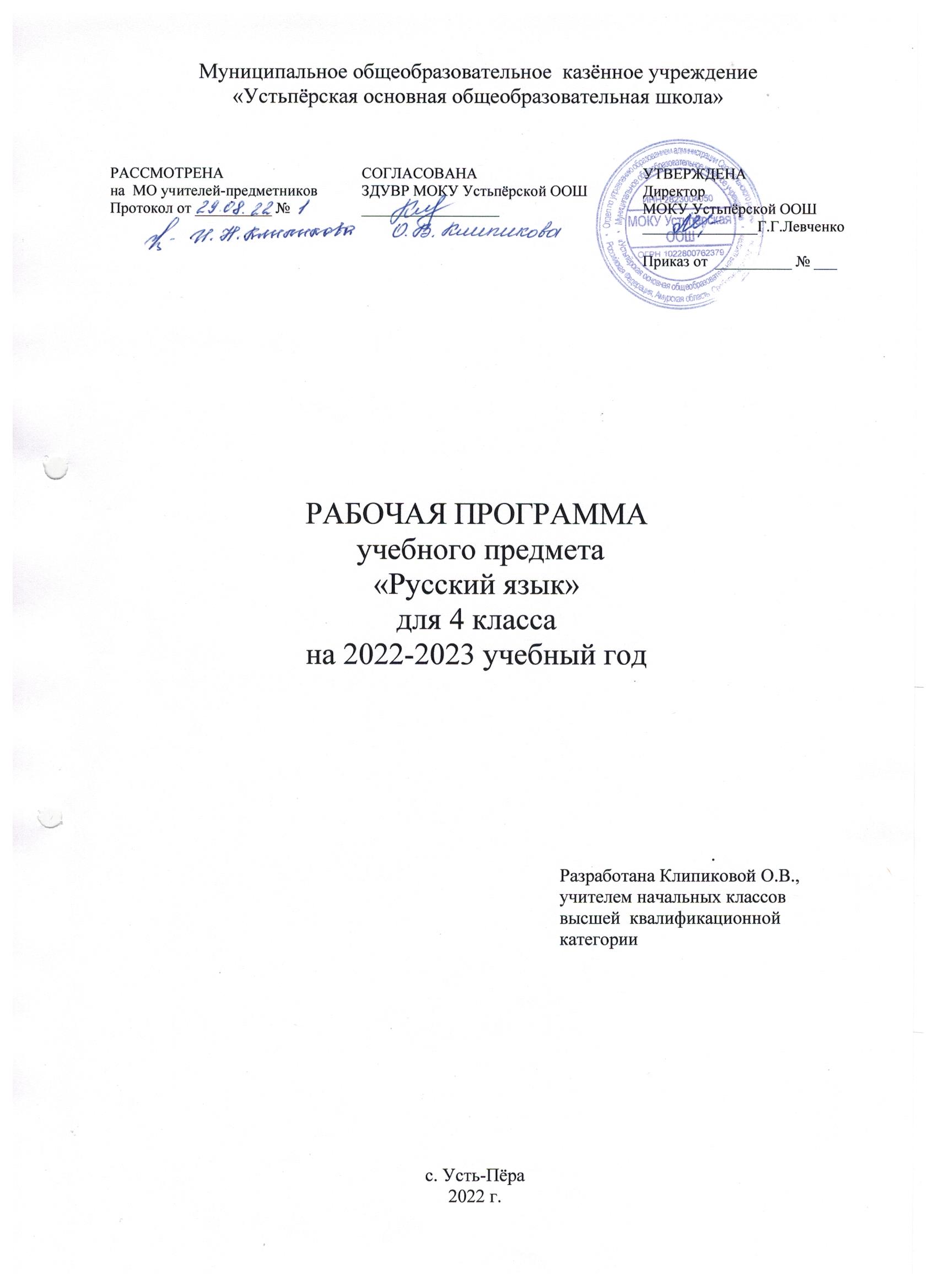 ПОЯСНИТЕЛЬНАЯ ЗАПИСКАПрограмма разработана на основе авторской программы Л.Ф.Климановой, Т.В.Бабушкиной   «Примерные рабочие программы. Русский язык.  Предметная линия учебников системы «Перспектива». 1 – 4 классы» - М.: Просвещение. 2020 г. В соответствии с учебным планом школы, рабочая программа составлена  из расчёта 3,8 часов в неделю,  129  часов в год (34 учебные недели). Примерная авторская  программа рассчитана на 136 часов, поэтому данная рабочая программа сокращена на 7 часов (раздел «Повторение изученного за год»)Учебно-методический комплект:Рабочие программы. Л.Ф.Климановой, Т.В Бабушкиной   «Русский язык. Предметная линия учебников системы «Перспектива». 1 – 4 классы» - М.: Просвещение. 2021Учебник: Л.Ф.Климанова, Т.В.Бабушкина  «Русский язык. Учебник.  4 класс. В 2 ч.» М.: «Просвещение», 2020г.ПЛАНИРУЕМЫЕ РЕЗУЛЬТАТЫОСВОЕНИЯ УЧЕБНОГО ПРЕДМЕТА Программа обеспечивает достижение выпускниками начальной школы следующих предметных, метапредметных и личностных результатов.Предметные результаты1. Понимание обучающимися того, что язык — основное средство человеческого общения и взаимопонимания и представляет собой явление национальной культуры; осознание значения русского языка как государственного языка Российской Федерации, языка межнационального общения.2. Первоначальное представление о единстве и многообразии языкового и культурного пространства России, о языке как основе национального самосознания.3. Первоначальное усвоение главных понятий курса русского языка (фонетических, лексических, грамматических), представляющих основные единицы языка и отражающих существенные связи, отношения и функции.4. Понимание слова как двусторонней единицы языка, как взаимосвязи значения и звучания слова. Практическое усвоение заместительной (знаковой) функции языка.5. Овладение первоначальными представлениями о нормах русского и родного литературного языка (орфоэпических, лексических, грамматических) и правилах речевого этикета. Умение ориентироваться в целях, задачах, редствах и условиях общения, выбирать адекватные языковые средства для успешного решения коммуникативных задач.6. Формирование позитивного отношения к правильной устной и письменной речи как показателям общей культуры и гражданской позиции человека.7. Овладение учебными действиями с языковыми единицами и умение использовать приобретённые знания для решения познавательных, практических и коммуникативных задач.Метапредметные результаты1. Умение планировать, контролировать и оценивать учебные действия в соответствии с поставленной задачей и условиями её реализации, определять наиболее эффективные способы достижения результата.2. Способность принимать и сохранять цели и задачи учебной деятельности, находить средства её осуществления.3. Умение включаться в обсуждение проблем творческого и поискового характера, усваивать способы их решения.4. Умение понимать причины успеха/неуспеха учебной деятельности и способность конструктивно действовать даже в ситуациях неуспеха.5. Освоение начальных форм самонаблюдения в процессе познавательной деятельности.6. Умение создавать и использовать знаково-символические модели для решения учебных и практических задач.7. Использование различных способов поиска (в справочных источниках и открытом учебном информационном пространстве — Интернете), сбора, обработки, анализа, организации, передачи и интерпретации информации в соответствии с коммуникативными и познавательными задачами.8. Овладение навыками смыслового чтения текстов различных стилей и жанров в соответствии с целями и задачами обучения. Осознанное выстраивание речевого высказывания в соответствии с задачами коммуникации, составление текстов в устной и письменной форме.9. Овладение следующими логическими действиями:● сравнение;● анализ;● синтез;● классификация и обобщение по родовидовым признакам;● установление аналогий и причинно-следственных связей;● построение рассуждений;● отнесение к известным понятиям.10. Готовность слушать собеседника и вести диалог, признавать возможность существования различных точек зрения и права каждого иметь свою. Умение излагать своё мнение и аргументировать свою точку зрения и оценку событий. Умение активно использовать диалог и монолог как речевые средства для решения коммуникативных и познавательных задач.11. Определение общей цели совместной деятельности и путей её достижения; умение договариваться о распределении функций и ролей, осуществлять взаимный контроль, адекватно оценивать собственное поведение.12. Готовность конструктивно разрешать конфликты с учётом интересов сторон и в духе сотрудничества.13. Овладение базовыми межпредметными понятиями, отражающими существенные связи и отношения между объектами или процессами.Личностные результаты1. Формирование основ российской гражданской общности (идентичности), чувства гордости за свою Родину, российский народ и историю России, осознание своей этнической и национальной принадлежности. Формирование ценностей многонационального российского общества, становление гуманистических и демократических ценностных ориентаций.2. Принятие и освоение социальной роли ученика (обучающегося), развитие мотивов учебной деятельности и формирование личностного смысла учения.3. Развитие самостоятельности и личной ответственности за свои поступки на основе представлений о нравственных нормах.4. Развитие этических чувств, доброжелательности и эмоционально-нравственной отзывчивости, понимания и сопереживания чувствам других людей. Понимание значимости позитивного стиля общения, основанного на миролюбии, терпении, сдержанности и доброжелательности.5. Формирование эстетических потребностей, ценностей и чувств.6. Развитие навыков сотрудничества со взрослыми и сверстниками в разных социальных ситуациях, умения не создавать конфликтов и находить выходы из спорных ситуаций.СОДЕРЖАНИЕ УЧЕБНОГО ПРЕДМЕТАВиды речевой деятельностиСлушание. Осознание цели, ситуации и результата устного общения с помощью наглядно-образных моделей. Адекватное восприятие звучащей речи. Восприятие на слух информации, содержащейся в предлагаемом тексте, определение основной мысли текста, передача его содержания по вопросам. Развитие умения слушать речь собеседника (анализировать её, поддерживать диалог репликами, задавать вопросы). Наблюдение за ролью слова, жестов, мимики, интонации в устном общении.Говорение. Выбор языковых средств в соответствии с целями и условиями общения для эффективного решения коммуникативной задачи. Умение отчётливо произносить слова, чётко артикулируя их. Практическое овладение диалогической формой речи. Овладение умениями начать, поддержать и закончить разговор, привлечь внимание и т. п. Практическое овладение устными монологическими высказываниями в соответствии с учебной задачей (описание, повествование, рассуждение). Усвоение норм речевого этикета в ситуациях учебного и бытового общения (приветствие, прощание, извинение, благодарность, обращение с просьбой). Соблюдение орфоэпических норм и правильной интонации.Чтение. Чтение вслух и про себя. Понимание учебного текста. Выборочное чтение с целью нахождения необходимого материала. Нахождение информации, заданной в тексте в явном виде. Формулирование простых выводов на основе информации, содержащейся в тексте. Интерпретация и обобщение содержащейся в тексте информации. Анализ и оценка содержания, языковых особенностей и структуры текста.Письмо. Письмо букв, буквосочетаний, слогов, слов, предложений в системе обучения грамоте. Овладение разборчивым, аккуратным письмом с учётом гигиенических требований к этому виду учебной работы. Списывание, письмо под диктовку в соответствии с изученными правилами. Письменное изложение содержания прослушанного и прочитанного текстов (подробное, выборочное). Создание небольших собственных текстов (сочинений) по интересной детям тематике (на основе впечатлений, литературных произведений, сюжетных рисунков, серий рисунков, просмотренного фрагмента видеозаписи и т. п.). Систематический курс русского языкаФонетика и орфоэпия. Различение гласных и согласных звуков. Нахождение в слове ударных и безударных гласных звуков. Различение мягких и твёрдых согласных звуков, определение парных и непарных по твёрдости-мягкости согласных звуков. Различение звонких и глухих звуков, определение парных и непарных по звонкости-глухости согласных звуков. Определение качественной характеристики звука: гласный - согласный; гласный ударный — безударный; согласный твёрдый — мягкий, парный — непарный; согласный звонкий — глухой, парный — непарный. Деление слов на слоги. Ударение, произношение звуков и сочетаний звуков в соответствии с нормами современного русского литературного языка. Фонетический разбор слова.Графика. Различение звуков и букв. Обозначение на письме твёрдости-мягкости согласных звуков. Использование на письме разделительных ъ и ь. Установление соотношения звукового и буквенного состава слова в словах типа стол, конь; в словах с йотированными гласными е, ё, ю, я; в словах с непроизносимыми согласными.Использование небуквенных графических средств: пробела между словами, знака переноса, абзаца. Знание алфавита: правильное называние букв, их последовательность.Использование алфавита при работе со словарями, справочниками, каталогами.Лексика.Практическое представление о слове как единице языка. Понимание слова как единства звучания и значения. Различение внешней (звуко-буквенной) стороны и внутренней (значения слова) с помощью наглядно-образных моделей. Первоначальное представление о слове как знаке, как заместителе реальных предметов (их действий и свойств). Определение значения слов по тексту, выявление слов, значение которых требует уточнения. Определение значения слова по тексту или уточнение значения с помощью толкового словаря. Номинативная функция слова (называть предметы окружающего мира). Слова — имена собственные (наименование единичных предметов),имена нарицательные (общее наименование ряда подобных предметов). Дифференциация слов по вопросам «кто?», «что?» для обозначения одушевлённых и неодушевлённых предметов. Различение слов с конкретным и общим значением (шуба — одежда). Знакомство со словарями. Наблюдения за использованием в речи антонимов и синонимов. Первоначальные представления об однозначных и многозначных словах, о прямом и переносном значении слова.Состав слова (морфемика). Овладение понятием «родственные (однокоренные) слова». Различение однокоренных слов и разных форм одного и того же слова. Различение однокоренных слов и синонимов, однокоренных слов и слов с омонимичными корнями. Выделение в словах с однозначно выделяемыми морфемами окончания, корня, приставки, суффикса. Роль окончаний в словах (для связи слов в предложении). Различение изменяемых и неизменяемых слов. Представление о значении суффиксов и приставок. Образование однокоренных слов с помощью суффиксов и приставок. Разбор слова по составу.Морфология. Общее представление о частях речи. Классификация слов по частям речи. Знание средств их выделения (вопросы и общее значение). Деление частей речи на самостоятельные и служебные.Имя существительное. Значение и употребление в речи. Умение опознавать имена собственные. Различение имён существительных, отвечающих на вопросы «кто?» и «что?». Различение имён существительных мужского, женского и среднего рода. Изменение существительных по числам. Изменение существительных по падежам. Определение падежа, в котором употреблено имя существительное. Различение падежных и смысловых (синтаксических) вопросов. Определение принадлежности имён существительных к 1, 2 и 3-му склонению. Морфологический разбор имён существительных.Имя прилагательное. Значение и употребление в речи. Основные признаки. Дифференциация и группировка слов по вопросам. Изменение прилагательных по родам, числам и падежам, кроме притяжательных прилагательных на -ий, -ья, -ов, -ин. Морфологический разбор имён прилагательных.Имя числительное. Общее представление об имени числительном как части речи. Употребление числительных в речи.Местоимение. Общее представление о местоимении. Личные местоимения. Значение и употребление в речи. Личные место имения 1, 2 и 3-го лица единственного и множественного числа. Склонение личных местоимений. Роль местоимения в речи.Глагол. Значение и употребление в речи. Основные признаки. Классификация глаголов по вопросам. Неопределённая форма глагола. Различение глаголов, отвечающих на вопросы что сделать? и что делать? Изменение глаголов по временам. Изменение глаголов по лицам и числам в настоящем и будущем времени (спряжение). Способы определения I и II спряжения глаголов (практическое овладение). Изменение глаголов прошедшего времени по родам и числам. Морфологический разбор глаголов.Наречие. Неизменяемость наречий. Значение и употребление в речи.Предлог. Знакомство с наиболее употребительными предлогами. Функция предлогов: образование падежных форм имён существительных и местоимений. Отличие предлогов от приставок. Союзы (и, а, но), их роль в речи. Частица не, её значение.Синтаксис. Различение предложения, словосочетания, слова (осознание их сходства и различия). Выделение признаков предложения. Различение предложений по цели высказывания: повествовательные, вопросительные и побудительные; по эмоциональной окраске (интонации): восклицательные и невосклицательные. Нахождение главных членов предложения: подлежащего и сказуемого. Различение главных и второстепенных членов предложения. Установление связи (при помощи смысловых вопросов) между словами в словосочетании и предложении. Нахождение и самостоятельное составление предложений с однородными членами без союзов и с союзами и, а, но. Использование интонации перечисления в предложениях с однородными членами. Различение простых исложных предложений. Роль предложения в речевом общении, его коммуникативная функция.Орфография и пунктуация. Практическое усвоение понятия «орфограмма». Формирование орфографической зоркости, использование разных способов написания в зависимости от места орфограммы в слове. Использование орфографического словаря.Применение правил правописания: сочетания жи—ши, ча—ща, чу—щу; сочетания чк, чн, чт, щн; перенос слов; заглавная буква в начале предложения, в именах собственных; проверяемые безударные гласные в корне слова; парные звонкие и глухие согласные в корне слова; непроизносимые согласные; непроверяемые гласные и согласные в корне слова (на ограниченном перечне слов); гласные и согласные в неизменяемых на письме приставках; разделительные ъ и ь; мягкий знак после шипящих на конце имён существительных (ночь, рожь, мышь); безударные падежные окончания имён существительных (кроме существительных на -мя, -ий, -ия, -ие, -ья, -ье, -ия, -ов, -ин); безударные окончания имён прилагательных; раздельное написание предлогов с другими словами: с именами существительными, личными местоимениями; не с глаголами; мягкий знак после шипящих на конце глаголов 2-го лица единственного числа (пишешь, учишь); мягкий знак в глаголах на -ться; безударные личные окончания глаголов; знаки препинания в конце предложения: точка, вопросительный и восклицательный знаки; знаки препинания (запятая) в предложениях с однородными членами, в сложных предложениях.Развитие речи. Осознание ситуации общения: с какой целью, с кем и где происходит общение. Практическое овладение диалогической формой речи. Выражение собственного мнения, его аргументация. Овладение основными умениями ведения разговора (начать, поддержать, закончить разговор, привлечь внимание и т. п.). Овладение нормами речевого этикета в ситуациях учебного и бытового общения (приветствие, прощание, извинение, благодарность, обращение с просьбой), в том числе при общении с помощью средств ИКТ. Особенности речевого этикета в условиях общения с людьми, плохо владеющими русским языком. Практическое овладение устными монологическими высказываниями наопределённую тему с использованием разных типов речи (описание, повествование, рассуждение). Текст. Признаки текста. Смысловое единство предложений в тексте. Заглавие текста. Последовательность предложений в тексте. Последовательность частей текста (абзацев). Комплексная работа над структурой текста: озаглавливание, корректирование порядка предложений и частей текста (абзацев). План текста. Составление планов к предлагаемым текстам. Создание собственных текстов по предложенным планам. Типы текстов: описание, повествование, рассуждение, их особенности. Знакомство с жанрами письма и поздравления. Создание собственных текстов и корректирование заданных текстов с учётом точности, правильности, богатства и выразительности речи; использование в текстах синонимов и антонимов. Знакомство с основными видами изложений и сочинений (без заучивания определений): изложение подробное и выборочное, изложение с элементами сочинения, сочинение-повествование, сочинение-описание, сочинение-рассуждение. Освоение позитивной духовно-нравственной модели общения, основанной на взаимопонимании, терпении, уважении к собеседнику и внимании к иному мнениюТЕМАТИЧЕСКОЕ ПЛАНИРОВАНИЕКАЛЕНДАРНО-ТЕМАТИЧЕСКОЕ ПЛАНИРОВАНИЕ№п/пСодержание программного материалаКоличество часов1Культура речи Речевое общение. Речь устная и письменная Цель речевого общенияРечевая культура. ОбращениеТекст как речевое произведениеКонтрольная работа. Работа над ошибками17226522Язык  как средство общенияСредства общенияПредложение Главные  и второстепенные члены предложенияПредложение с однородными членамиПростые и сложные предложенияСловосочетание Контрольная работа. Работа над ошибкамиСлово и его значениеПроверочная работа по лексикологии. Работа над ошибками348353322623Состав словаСостав слова. Однокоренные словаКонтрольная работа. Работа над ошибками141224Слово как часть речиСлово как часть речиИмя существительноеПовторяем, что знаемТри склонения имён существительных. Склонение имён существительных единственного числаСклонение имён существительных во множественном числеРазбор имени существительного как части речи.Контрольная работа. Работа над ошибками Имя прилагательное Повторяем, что знаемСклонение имен прилагательныхРазбор имени  прилагательного как части речиКонтрольная работа. Работа над ошибкамиМестоимение Местоимение. Общие сведения о местоимении как части речиПравописание личных местоимений с предлогамиКонтрольная работа. Работа над ошибками Глагол Повторяем, что знаемИзменение глаголов в настоящем и будущем времени по лицам и числам (спряжение)I и II спряжения глаголовПравописание глаголов на -тся и –тьсяГлаголы-исключенияКонтрольная работа. Работа над ошибкамиИмя числительноеНаречие 644182103128141262122224923233Итого 129№п/пТема урокаТема урокаТема урокаЭлементы содержанияЭлементы содержанияТребования к уровнюподготовки обучающихсяРесурсы урокаДатаДата№п/пТема урокаТема урокаТема урокаЭлементы содержанияЭлементы содержанияТребования к уровнюподготовки обучающихсяРесурсы урокапланфактКУЛЬТУРА РЕЧИ (17 часов)КУЛЬТУРА РЕЧИ (17 часов)КУЛЬТУРА РЕЧИ (17 часов)КУЛЬТУРА РЕЧИ (17 часов)КУЛЬТУРА РЕЧИ (17 часов)КУЛЬТУРА РЕЧИ (17 часов)КУЛЬТУРА РЕЧИ (17 часов)КУЛЬТУРА РЕЧИ (17 часов)КУЛЬТУРА РЕЧИ (17 часов)КУЛЬТУРА РЕЧИ (17 часов)1-2/1-21-2/1-2Речевое общение. Речь устная и письменнаяРечевое общение. Речь устная и письменнаяРасширение понятия речевого общения: ролевые отношения (кто и кому говорит), содержание речи и её словесное оформление (что и как говорится), цель и мотивы общения (зачем и почему говорится). Общение на разных уровнях (собеседники,группа, коллектив). Качество речевого общения: выразительность, информативность, логичность, правильность речиРасширение понятия речевого общения: ролевые отношения (кто и кому говорит), содержание речи и её словесное оформление (что и как говорится), цель и мотивы общения (зачем и почему говорится). Общение на разных уровнях (собеседники,группа, коллектив). Качество речевого общения: выразительность, информативность, логичность, правильность речиОсознавать цель и ситуацию уст-ного общения. Моделировать ситуацию общения: различать речевые роли собеседников (говорящий — слушающий, пишущий — читающий), определять тему, цель и результат общения. Адекватно воспринимать звучащую речь. Выбирать языковые средства  соответствии с целями и условиями общения для эффективного решения коммуникативной задачи. Соблюдать орфоэпические нормы и правильную интонациюСтр. 3-73-4/3-43-4/3-4Цель речевого общенияЦель речевого общенияУмение вести диалог-расспрос, аргументировать своё высказывание, доказывать свою точку зренияУмение вести диалог-расспрос, аргументировать своё высказывание, доказывать свою точку зренияОпределять цели, тему, способы ирезультаты общения. Находить в процессе общения соответствующие языковые средства для выражения собственного мнения или убеждения партнёра. Распознавать виды текстов: повествование, рассуждение и описания. Озаглавливать текст с опорой на его общения (тему или основную мысль. Составлять план текста, делить текст на части. Объяснять значение слова и речевых средств для разрешения конфликтной ситуацииСтр. 8-135/55/5Речевая культура Речевая культура Речевой этикет. Использование формул речевого этикета в различных сферах общения (в школе, клубе, театре и дома).Устная и письменная формы общения. Обращение. Знаки препинания при обращении. Наблюдение за построением диалоговв устной и письменной речиРечевой этикет. Использование формул речевого этикета в различных сферах общения (в школе, клубе, театре и дома).Устная и письменная формы общения. Обращение. Знаки препинания при обращении. Наблюдение за построением диалоговв устной и письменной речиКонтролировать и корректировать свои высказывания в зависимости от ситуации общения и степени подготовленности партнёра к беседе. Выбирать языковые средства, в том числе и обращение, в соответствии с ситуацией общения. Понимать роль этикетных слов в общении. Осваивать  коммуникативный стиль мышления: видеть собеседника, сравнивать свою точку зрения с высказыванием товарища, проявлять желание сформулировать общий ответ, прийти к общему результату, уметь найти нужные слова (аргументы) для правильного вывода и убеждения собеседника. Находить обращения в тексте. Использовать знаки препинания для выделения обращения (при записи текста). Составлять диалоги при работе в паре, используя обращение и слова речевого этикетаСтр. 14-176/66/6Обращение Обращение Речевой этикет. Использование формул речевого этикета в различных сферах общения (в школе, клубе, театре и дома).Устная и письменная формы общения. Обращение. Знаки препинания при обращении. Наблюдение за построением диалоговв устной и письменной речиРечевой этикет. Использование формул речевого этикета в различных сферах общения (в школе, клубе, театре и дома).Устная и письменная формы общения. Обращение. Знаки препинания при обращении. Наблюдение за построением диалоговв устной и письменной речиКонтролировать и корректировать свои высказывания в зависимости от ситуации общения и степени подготовленности партнёра к беседе. Выбирать языковые средства, в том числе и обращение, в соответствии с ситуацией общения. Понимать роль этикетных слов в общении. Осваивать  коммуникативный стиль мышления: видеть собеседника, сравнивать свою точку зрения с высказыванием товарища, проявлять желание сформулировать общий ответ, прийти к общему результату, уметь найти нужные слова (аргументы) для правильного вывода и убеждения собеседника. Находить обращения в тексте. Использовать знаки препинания для выделения обращения (при записи текста). Составлять диалоги при работе в паре, используя обращение и слова речевого этикетаСтр. 14-177/77/7Знаки препинания при обращенииЗнаки препинания при обращенииРечевой этикет. Использование формул речевого этикета в различных сферах общения (в школе, клубе, театре и дома).Устная и письменная формы общения. Обращение. Знаки препинания при обращении. Наблюдение за построением диалоговв устной и письменной речиРечевой этикет. Использование формул речевого этикета в различных сферах общения (в школе, клубе, театре и дома).Устная и письменная формы общения. Обращение. Знаки препинания при обращении. Наблюдение за построением диалоговв устной и письменной речиКонтролировать и корректировать свои высказывания в зависимости от ситуации общения и степени подготовленности партнёра к беседе. Выбирать языковые средства, в том числе и обращение, в соответствии с ситуацией общения. Понимать роль этикетных слов в общении. Осваивать  коммуникативный стиль мышления: видеть собеседника, сравнивать свою точку зрения с высказыванием товарища, проявлять желание сформулировать общий ответ, прийти к общему результату, уметь найти нужные слова (аргументы) для правильного вывода и убеждения собеседника. Находить обращения в тексте. Использовать знаки препинания для выделения обращения (при записи текста). Составлять диалоги при работе в паре, используя обращение и слова речевого этикетаСтр. 14-178/88/8Деловая речьДеловая речьРечевой этикет. Использование формул речевого этикета в различных сферах общения (в школе, клубе, театре и дома).Устная и письменная формы общения. Обращение. Знаки препинания при обращении. Наблюдение за построением диалоговв устной и письменной речиРечевой этикет. Использование формул речевого этикета в различных сферах общения (в школе, клубе, театре и дома).Устная и письменная формы общения. Обращение. Знаки препинания при обращении. Наблюдение за построением диалоговв устной и письменной речиКонтролировать и корректировать свои высказывания в зависимости от ситуации общения и степени подготовленности партнёра к беседе. Выбирать языковые средства, в том числе и обращение, в соответствии с ситуацией общения. Понимать роль этикетных слов в общении. Осваивать  коммуникативный стиль мышления: видеть собеседника, сравнивать свою точку зрения с высказыванием товарища, проявлять желание сформулировать общий ответ, прийти к общему результату, уметь найти нужные слова (аргументы) для правильного вывода и убеждения собеседника. Находить обращения в тексте. Использовать знаки препинания для выделения обращения (при записи текста). Составлять диалоги при работе в паре, используя обращение и слова речевого этикетаСтр. 18-209/99/9Научная речьНаучная речьРечевой этикет. Использование формул речевого этикета в различных сферах общения (в школе, клубе, театре и дома).Устная и письменная формы общения. Обращение. Знаки препинания при обращении. Наблюдение за построением диалоговв устной и письменной речиРечевой этикет. Использование формул речевого этикета в различных сферах общения (в школе, клубе, театре и дома).Устная и письменная формы общения. Обращение. Знаки препинания при обращении. Наблюдение за построением диалоговв устной и письменной речиКонтролировать и корректировать свои высказывания в зависимости от ситуации общения и степени подготовленности партнёра к беседе. Выбирать языковые средства, в том числе и обращение, в соответствии с ситуацией общения. Понимать роль этикетных слов в общении. Осваивать  коммуникативный стиль мышления: видеть собеседника, сравнивать свою точку зрения с высказыванием товарища, проявлять желание сформулировать общий ответ, прийти к общему результату, уметь найти нужные слова (аргументы) для правильного вывода и убеждения собеседника. Находить обращения в тексте. Использовать знаки препинания для выделения обращения (при записи текста). Составлять диалоги при работе в паре, используя обращение и слова речевого этикетаСтр.21-2210/1010/10Средства выразительности в художественной речиСредства выразительности в художественной речиРечевой этикет. Использование формул речевого этикета в различных сферах общения (в школе, клубе, театре и дома).Устная и письменная формы общения. Обращение. Знаки препинания при обращении. Наблюдение за построением диалоговв устной и письменной речиРечевой этикет. Использование формул речевого этикета в различных сферах общения (в школе, клубе, театре и дома).Устная и письменная формы общения. Обращение. Знаки препинания при обращении. Наблюдение за построением диалоговв устной и письменной речиКонтролировать и корректировать свои высказывания в зависимости от ситуации общения и степени подготовленности партнёра к беседе. Выбирать языковые средства, в том числе и обращение, в соответствии с ситуацией общения. Понимать роль этикетных слов в общении. Осваивать  коммуникативный стиль мышления: видеть собеседника, сравнивать свою точку зрения с высказыванием товарища, проявлять желание сформулировать общий ответ, прийти к общему результату, уметь найти нужные слова (аргументы) для правильного вывода и убеждения собеседника. Находить обращения в тексте. Использовать знаки препинания для выделения обращения (при записи текста). Составлять диалоги при работе в паре, используя обращение и слова речевого этикетаСтр. 2311/1111/11Текст как речевое произведениеТекст как речевое произведениеТема, главная мысль, заглавие, опорные слова, абзацы. Расширение представлений о тексте: составление текста на заданную тему и текста, отражающего проблему общения (нравственную, коммуникативно-речевую). Различные типы текстов: повествование, рассуждение, описание. Составление текстов разных типов. План текста: простой и развёрнутый. Составление памяток, определяющих последовательность действий. Изложение текста по самостоятельно или коллективно составленному плану. Сочинение на заданную и свободную темы, а также на тему по выбору. Написание деловых текстов: записки, объявления, письма, заявления,объяснительной записки и т. п. Сравнениенебольших текстов научного и художест-венного стиля. Культура оформления письменного текста: разборчивое письмо в соответствии с требованиями каллиграфииТема, главная мысль, заглавие, опорные слова, абзацы. Расширение представлений о тексте: составление текста на заданную тему и текста, отражающего проблему общения (нравственную, коммуникативно-речевую). Различные типы текстов: повествование, рассуждение, описание. Составление текстов разных типов. План текста: простой и развёрнутый. Составление памяток, определяющих последовательность действий. Изложение текста по самостоятельно или коллективно составленному плану. Сочинение на заданную и свободную темы, а также на тему по выбору. Написание деловых текстов: записки, объявления, письма, заявления,объяснительной записки и т. п. Сравнениенебольших текстов научного и художест-венного стиля. Культура оформления письменного текста: разборчивое письмо в соответствии с требованиями каллиграфииОпределять тип текста (повествование, описание, рассуждение). Формулировать тему и главную мысль текста. Составлять план текста (развёрнутый и сжатый). Излагать (устно и письменно) текст по составленному плану. Выделять признаки текста. Сравнивать художественные, научные и деловые тексты, выражать свое отношение к ним. Объяснять различие художественных текстов, научныхи деловых. Доказывать принадлежность текста к художественной, научной или деловой речи. Составлять собственные тексты разных типов: повествование, описание, рассуждение. Составлять тексты делового характера и художественные тексты. Грамотно оформлять собственные речевые произведенияСтр. 2712/1212/12Тема, главная мысль текстаТема, главная мысль текстаТема, главная мысль, заглавие, опорные слова, абзацы. Расширение представлений о тексте: составление текста на заданную тему и текста, отражающего проблему общения (нравственную, коммуникативно-речевую). Различные типы текстов: повествование, рассуждение, описание. Составление текстов разных типов. План текста: простой и развёрнутый. Составление памяток, определяющих последовательность действий. Изложение текста по самостоятельно или коллективно составленному плану. Сочинение на заданную и свободную темы, а также на тему по выбору. Написание деловых текстов: записки, объявления, письма, заявления,объяснительной записки и т. п. Сравнениенебольших текстов научного и художест-венного стиля. Культура оформления письменного текста: разборчивое письмо в соответствии с требованиями каллиграфииТема, главная мысль, заглавие, опорные слова, абзацы. Расширение представлений о тексте: составление текста на заданную тему и текста, отражающего проблему общения (нравственную, коммуникативно-речевую). Различные типы текстов: повествование, рассуждение, описание. Составление текстов разных типов. План текста: простой и развёрнутый. Составление памяток, определяющих последовательность действий. Изложение текста по самостоятельно или коллективно составленному плану. Сочинение на заданную и свободную темы, а также на тему по выбору. Написание деловых текстов: записки, объявления, письма, заявления,объяснительной записки и т. п. Сравнениенебольших текстов научного и художест-венного стиля. Культура оформления письменного текста: разборчивое письмо в соответствии с требованиями каллиграфииОпределять тип текста (повествование, описание, рассуждение). Формулировать тему и главную мысль текста. Составлять план текста (развёрнутый и сжатый). Излагать (устно и письменно) текст по составленному плану. Выделять признаки текста. Сравнивать художественные, научные и деловые тексты, выражать свое отношение к ним. Объяснять различие художественных текстов, научныхи деловых. Доказывать принадлежность текста к художественной, научной или деловой речи. Составлять собственные тексты разных типов: повествование, описание, рассуждение. Составлять тексты делового характера и художественные тексты. Грамотно оформлять собственные речевые произведенияСтр. 28-2913/1313/13Типы текстаТипы текстаТема, главная мысль, заглавие, опорные слова, абзацы. Расширение представлений о тексте: составление текста на заданную тему и текста, отражающего проблему общения (нравственную, коммуникативно-речевую). Различные типы текстов: повествование, рассуждение, описание. Составление текстов разных типов. План текста: простой и развёрнутый. Составление памяток, определяющих последовательность действий. Изложение текста по самостоятельно или коллективно составленному плану. Сочинение на заданную и свободную темы, а также на тему по выбору. Написание деловых текстов: записки, объявления, письма, заявления,объяснительной записки и т. п. Сравнениенебольших текстов научного и художест-венного стиля. Культура оформления письменного текста: разборчивое письмо в соответствии с требованиями каллиграфииТема, главная мысль, заглавие, опорные слова, абзацы. Расширение представлений о тексте: составление текста на заданную тему и текста, отражающего проблему общения (нравственную, коммуникативно-речевую). Различные типы текстов: повествование, рассуждение, описание. Составление текстов разных типов. План текста: простой и развёрнутый. Составление памяток, определяющих последовательность действий. Изложение текста по самостоятельно или коллективно составленному плану. Сочинение на заданную и свободную темы, а также на тему по выбору. Написание деловых текстов: записки, объявления, письма, заявления,объяснительной записки и т. п. Сравнениенебольших текстов научного и художест-венного стиля. Культура оформления письменного текста: разборчивое письмо в соответствии с требованиями каллиграфииОпределять тип текста (повествование, описание, рассуждение). Формулировать тему и главную мысль текста. Составлять план текста (развёрнутый и сжатый). Излагать (устно и письменно) текст по составленному плану. Выделять признаки текста. Сравнивать художественные, научные и деловые тексты, выражать свое отношение к ним. Объяснять различие художественных текстов, научныхи деловых. Доказывать принадлежность текста к художественной, научной или деловой речи. Составлять собственные тексты разных типов: повествование, описание, рассуждение. Составлять тексты делового характера и художественные тексты. Грамотно оформлять собственные речевые произведенияСтр. 3014/1414/14Текст-повествование. Изложение текстаТекст-повествование. Изложение текстаТема, главная мысль, заглавие, опорные слова, абзацы. Расширение представлений о тексте: составление текста на заданную тему и текста, отражающего проблему общения (нравственную, коммуникативно-речевую). Различные типы текстов: повествование, рассуждение, описание. Составление текстов разных типов. План текста: простой и развёрнутый. Составление памяток, определяющих последовательность действий. Изложение текста по самостоятельно или коллективно составленному плану. Сочинение на заданную и свободную темы, а также на тему по выбору. Написание деловых текстов: записки, объявления, письма, заявления,объяснительной записки и т. п. Сравнениенебольших текстов научного и художест-венного стиля. Культура оформления письменного текста: разборчивое письмо в соответствии с требованиями каллиграфииТема, главная мысль, заглавие, опорные слова, абзацы. Расширение представлений о тексте: составление текста на заданную тему и текста, отражающего проблему общения (нравственную, коммуникативно-речевую). Различные типы текстов: повествование, рассуждение, описание. Составление текстов разных типов. План текста: простой и развёрнутый. Составление памяток, определяющих последовательность действий. Изложение текста по самостоятельно или коллективно составленному плану. Сочинение на заданную и свободную темы, а также на тему по выбору. Написание деловых текстов: записки, объявления, письма, заявления,объяснительной записки и т. п. Сравнениенебольших текстов научного и художест-венного стиля. Культура оформления письменного текста: разборчивое письмо в соответствии с требованиями каллиграфииОпределять тип текста (повествование, описание, рассуждение). Формулировать тему и главную мысль текста. Составлять план текста (развёрнутый и сжатый). Излагать (устно и письменно) текст по составленному плану. Выделять признаки текста. Сравнивать художественные, научные и деловые тексты, выражать свое отношение к ним. Объяснять различие художественных текстов, научныхи деловых. Доказывать принадлежность текста к художественной, научной или деловой речи. Составлять собственные тексты разных типов: повествование, описание, рассуждение. Составлять тексты делового характера и художественные тексты. Грамотно оформлять собственные речевые произведенияСтр. 3115/1515/15Текст как речевое произведениеТекст как речевое произведениеТема, главная мысль, заглавие, опорные слова, абзацы. Расширение представлений о тексте: составление текста на заданную тему и текста, отражающего проблему общения (нравственную, коммуникативно-речевую). Различные типы текстов: повествование, рассуждение, описание. Составление текстов разных типов. План текста: простой и развёрнутый. Составление памяток, определяющих последовательность действий. Изложение текста по самостоятельно или коллективно составленному плану. Сочинение на заданную и свободную темы, а также на тему по выбору. Написание деловых текстов: записки, объявления, письма, заявления,объяснительной записки и т. п. Сравнениенебольших текстов научного и художест-венного стиля. Культура оформления письменного текста: разборчивое письмо в соответствии с требованиями каллиграфииТема, главная мысль, заглавие, опорные слова, абзацы. Расширение представлений о тексте: составление текста на заданную тему и текста, отражающего проблему общения (нравственную, коммуникативно-речевую). Различные типы текстов: повествование, рассуждение, описание. Составление текстов разных типов. План текста: простой и развёрнутый. Составление памяток, определяющих последовательность действий. Изложение текста по самостоятельно или коллективно составленному плану. Сочинение на заданную и свободную темы, а также на тему по выбору. Написание деловых текстов: записки, объявления, письма, заявления,объяснительной записки и т. п. Сравнениенебольших текстов научного и художест-венного стиля. Культура оформления письменного текста: разборчивое письмо в соответствии с требованиями каллиграфииОпределять тип текста (повествование, описание, рассуждение). Формулировать тему и главную мысль текста. Составлять план текста (развёрнутый и сжатый). Излагать (устно и письменно) текст по составленному плану. Выделять признаки текста. Сравнивать художественные, научные и деловые тексты, выражать свое отношение к ним. Объяснять различие художественных текстов, научныхи деловых. Доказывать принадлежность текста к художественной, научной или деловой речи. Составлять собственные тексты разных типов: повествование, описание, рассуждение. Составлять тексты делового характера и художественные тексты. Грамотно оформлять собственные речевые произведенияСтр. 3316/1616/16Контрольная работа по теме «Речевое общение. Текст»Контрольная работа по теме «Речевое общение. Текст»Контрольная работа по теме «Речевое общение. Текст»Контрольная работа по теме «Речевое общение. Текст»Контрольная работа по теме «Речевое общение. Текст»Контрольная работа по теме «Речевое общение. Текст»17/1717/17Работа над ошибками контрольной работыРабота над ошибками контрольной работыРабота над ошибками контрольной работыРабота над ошибками контрольной работыРабота над ошибками контрольной работыРабота над ошибками контрольной работыЯЗЫК КАК СРЕДСТВО ОБЩЕНИЯ  (34 часа)ЯЗЫК КАК СРЕДСТВО ОБЩЕНИЯ  (34 часа)ЯЗЫК КАК СРЕДСТВО ОБЩЕНИЯ  (34 часа)ЯЗЫК КАК СРЕДСТВО ОБЩЕНИЯ  (34 часа)ЯЗЫК КАК СРЕДСТВО ОБЩЕНИЯ  (34 часа)ЯЗЫК КАК СРЕДСТВО ОБЩЕНИЯ  (34 часа)ЯЗЫК КАК СРЕДСТВО ОБЩЕНИЯ  (34 часа)ЯЗЫК КАК СРЕДСТВО ОБЩЕНИЯ  (34 часа)ЯЗЫК КАК СРЕДСТВО ОБЩЕНИЯ  (34 часа)ЯЗЫК КАК СРЕДСТВО ОБЩЕНИЯ  (34 часа)1/181/18Средство общения. Роль языка в общении.Средство общения. Роль языка в общении.Роль языка в общении. Роль письмен-ности в истории человечества. Системати-зация знаний об основных языковых еди-ницах (звуках, буквах, словах, предложе-ниях, текстах). Повторение основных ор-фограммРоль языка в общении. Роль письмен-ности в истории человечества. Системати-зация знаний об основных языковых еди-ницах (звуках, буквах, словах, предложе-ниях, текстах). Повторение основных ор-фограммОбъяснять смысл и значение родного языка в жизни человека. Рассказывать об основных этапах развития письменности, сравнивать язык и другие средства человеческого общения. Объяснять значение учения в школе, позитивно оценивать роль знаний и учения для самостоятельной жизни. Находить в учебнике и других книгах необходимую информацию. Систематизировать знания об основных языковых единицах (звуки, буквы, слова, предложения, тексты), даватьопределения основным языковым единицам. Находить в слове орфограмму и определять алгоритм её проверкиСтр. 35-372/192/19Роль письменности в истории человечества. Способы передачи сообщения.Роль письменности в истории человечества. Способы передачи сообщения.Роль языка в общении. Роль письмен-ности в истории человечества. Системати-зация знаний об основных языковых еди-ницах (звуках, буквах, словах, предложе-ниях, текстах). Повторение основных ор-фограммРоль языка в общении. Роль письмен-ности в истории человечества. Системати-зация знаний об основных языковых еди-ницах (звуках, буквах, словах, предложе-ниях, текстах). Повторение основных ор-фограммОбъяснять смысл и значение родного языка в жизни человека. Рассказывать об основных этапах развития письменности, сравнивать язык и другие средства человеческого общения. Объяснять значение учения в школе, позитивно оценивать роль знаний и учения для самостоятельной жизни. Находить в учебнике и других книгах необходимую информацию. Систематизировать знания об основных языковых единицах (звуки, буквы, слова, предложения, тексты), даватьопределения основным языковым единицам. Находить в слове орфограмму и определять алгоритм её проверкиСтр. 38-403/203/20Основные правила орфографииОсновные правила орфографииРоль языка в общении. Роль письмен-ности в истории человечества. Системати-зация знаний об основных языковых еди-ницах (звуках, буквах, словах, предложе-ниях, текстах). Повторение основных ор-фограммРоль языка в общении. Роль письмен-ности в истории человечества. Системати-зация знаний об основных языковых еди-ницах (звуках, буквах, словах, предложе-ниях, текстах). Повторение основных ор-фограммОбъяснять смысл и значение родного языка в жизни человека. Рассказывать об основных этапах развития письменности, сравнивать язык и другие средства человеческого общения. Объяснять значение учения в школе, позитивно оценивать роль знаний и учения для самостоятельной жизни. Находить в учебнике и других книгах необходимую информацию. Систематизировать знания об основных языковых единицах (звуки, буквы, слова, предложения, тексты), даватьопределения основным языковым единицам. Находить в слове орфограмму и определять алгоритм её проверкиСтр. 41-424/214/21Словесное творчество. Основные правила орфографииСловесное творчество. Основные правила орфографииРоль языка в общении. Роль письмен-ности в истории человечества. Системати-зация знаний об основных языковых еди-ницах (звуках, буквах, словах, предложе-ниях, текстах). Повторение основных ор-фограммРоль языка в общении. Роль письмен-ности в истории человечества. Системати-зация знаний об основных языковых еди-ницах (звуках, буквах, словах, предложе-ниях, текстах). Повторение основных ор-фограммОбъяснять смысл и значение родного языка в жизни человека. Рассказывать об основных этапах развития письменности, сравнивать язык и другие средства человеческого общения. Объяснять значение учения в школе, позитивно оценивать роль знаний и учения для самостоятельной жизни. Находить в учебнике и других книгах необходимую информацию. Систематизировать знания об основных языковых единицах (звуки, буквы, слова, предложения, тексты), даватьопределения основным языковым единицам. Находить в слове орфограмму и определять алгоритм её проверкиСтр. 445/225/22Основные правила орфографииОсновные правила орфографииРоль языка в общении. Роль письмен-ности в истории человечества. Системати-зация знаний об основных языковых еди-ницах (звуках, буквах, словах, предложе-ниях, текстах). Повторение основных ор-фограммРоль языка в общении. Роль письмен-ности в истории человечества. Системати-зация знаний об основных языковых еди-ницах (звуках, буквах, словах, предложе-ниях, текстах). Повторение основных ор-фограммОбъяснять смысл и значение родного языка в жизни человека. Рассказывать об основных этапах развития письменности, сравнивать язык и другие средства человеческого общения. Объяснять значение учения в школе, позитивно оценивать роль знаний и учения для самостоятельной жизни. Находить в учебнике и других книгах необходимую информацию. Систематизировать знания об основных языковых единицах (звуки, буквы, слова, предложения, тексты), даватьопределения основным языковым единицам. Находить в слове орфограмму и определять алгоритм её проверкиСтр. 436/236/23Повторение изученных орфограмм. Ударение.Повторение изученных орфограмм. Ударение.Роль языка в общении. Роль письмен-ности в истории человечества. Системати-зация знаний об основных языковых еди-ницах (звуках, буквах, словах, предложе-ниях, текстах). Повторение основных ор-фограммРоль языка в общении. Роль письмен-ности в истории человечества. Системати-зация знаний об основных языковых еди-ницах (звуках, буквах, словах, предложе-ниях, текстах). Повторение основных ор-фограммОбъяснять смысл и значение родного языка в жизни человека. Рассказывать об основных этапах развития письменности, сравнивать язык и другие средства человеческого общения. Объяснять значение учения в школе, позитивно оценивать роль знаний и учения для самостоятельной жизни. Находить в учебнике и других книгах необходимую информацию. Систематизировать знания об основных языковых единицах (звуки, буквы, слова, предложения, тексты), даватьопределения основным языковым единицам. Находить в слове орфограмму и определять алгоритм её проверкиСтр. 45-507/247/24Повторение изученных орфограммПовторение изученных орфограммРоль языка в общении. Роль письмен-ности в истории человечества. Системати-зация знаний об основных языковых еди-ницах (звуках, буквах, словах, предложе-ниях, текстах). Повторение основных ор-фограммРоль языка в общении. Роль письмен-ности в истории человечества. Системати-зация знаний об основных языковых еди-ницах (звуках, буквах, словах, предложе-ниях, текстах). Повторение основных ор-фограммОбъяснять смысл и значение родного языка в жизни человека. Рассказывать об основных этапах развития письменности, сравнивать язык и другие средства человеческого общения. Объяснять значение учения в школе, позитивно оценивать роль знаний и учения для самостоятельной жизни. Находить в учебнике и других книгах необходимую информацию. Систематизировать знания об основных языковых единицах (звуки, буквы, слова, предложения, тексты), даватьопределения основным языковым единицам. Находить в слове орфограмму и определять алгоритм её проверкиСтр. 45-508/258/25Повторение изученных орфограммПовторение изученных орфограммРоль языка в общении. Роль письмен-ности в истории человечества. Системати-зация знаний об основных языковых еди-ницах (звуках, буквах, словах, предложе-ниях, текстах). Повторение основных ор-фограммРоль языка в общении. Роль письмен-ности в истории человечества. Системати-зация знаний об основных языковых еди-ницах (звуках, буквах, словах, предложе-ниях, текстах). Повторение основных ор-фограммОбъяснять смысл и значение родного языка в жизни человека. Рассказывать об основных этапах развития письменности, сравнивать язык и другие средства человеческого общения. Объяснять значение учения в школе, позитивно оценивать роль знаний и учения для самостоятельной жизни. Находить в учебнике и других книгах необходимую информацию. Систематизировать знания об основных языковых единицах (звуки, буквы, слова, предложения, тексты), даватьопределения основным языковым единицам. Находить в слове орфограмму и определять алгоритм её проверкиСтр. 45-509/269/26Предложение. Виды предложений по цели высказывания, интонацииПредложение. Виды предложений по цели высказывания, интонацииПовторение знаний о предложении.Различение предложений и словосочетаний. Разные виды предложенийПовторение знаний о предложении.Различение предложений и словосочетаний. Разные виды предложенийОпределять тип предложения по цели высказывания и по интонации, объяснять особенности и назначение каждого типа предложений. Использовать предложения всех типов в собственных речевых произведениях (устных и письменных)Стр. 52-5310/2710/27Предложение. Знаки препинания в конце предложения Предложение. Знаки препинания в конце предложения Повторение знаний о предложении.Различение предложений и словосочетаний. Разные виды предложенийПовторение знаний о предложении.Различение предложений и словосочетаний. Разные виды предложенийОпределять тип предложения по цели высказывания и по интонации, объяснять особенности и назначение каждого типа предложений. Использовать предложения всех типов в собственных речевых произведениях (устных и письменных)Стр. 54-5511/2811/28Предложение. Знаки препинания в середине предложенияПредложение. Знаки препинания в середине предложенияПовторение знаний о предложении.Различение предложений и словосочетаний. Разные виды предложенийПовторение знаний о предложении.Различение предложений и словосочетаний. Разные виды предложенийОпределять тип предложения по цели высказывания и по интонации, объяснять особенности и назначение каждого типа предложений. Использовать предложения всех типов в собственных речевых произведениях (устных и письменных)Стр. 5612/2912/29Главные члены предложения. Подлежащее  Главные члены предложения. Подлежащее  Подлежащее и сказуемое как граммати-ческая основа предложения. Способы вы-ражения подлежащего и сказуемого. Рольвторостепенных членов предложенияПодлежащее и сказуемое как граммати-ческая основа предложения. Способы вы-ражения подлежащего и сказуемого. Рольвторостепенных членов предложенияВыделять главные и второстепенные члены предложения. Распространять предложения второстепенными членамиСтр. 58-5913/3013/30Главные члены предложения. Сказуемое Главные члены предложения. Сказуемое Подлежащее и сказуемое как граммати-ческая основа предложения. Способы вы-ражения подлежащего и сказуемого. Рольвторостепенных членов предложенияПодлежащее и сказуемое как граммати-ческая основа предложения. Способы вы-ражения подлежащего и сказуемого. Рольвторостепенных членов предложенияВыделять главные и второстепенные члены предложения. Распространять предложения второстепенными членамиСтр. 60-6114/3114/31Второстепенные члены предложенияВторостепенные члены предложенияПодлежащее и сказуемое как граммати-ческая основа предложения. Способы вы-ражения подлежащего и сказуемого. Рольвторостепенных членов предложенияПодлежащее и сказуемое как граммати-ческая основа предложения. Способы вы-ражения подлежащего и сказуемого. Рольвторостепенных членов предложенияВыделять главные и второстепенные члены предложения. Распространять предложения второстепенными членамиСтр. 6315/3215/32Второстепенные члены предложенияВторостепенные члены предложенияПодлежащее и сказуемое как граммати-ческая основа предложения. Способы вы-ражения подлежащего и сказуемого. Рольвторостепенных членов предложенияПодлежащее и сказуемое как граммати-ческая основа предложения. Способы вы-ражения подлежащего и сказуемого. Рольвторостепенных членов предложенияВыделять главные и второстепенные члены предложения. Распространять предложения второстепенными членамиСтр. 6416/3316/33Второстепенные члены предложенияВторостепенные члены предложенияПодлежащее и сказуемое как граммати-ческая основа предложения. Способы вы-ражения подлежащего и сказуемого. Рольвторостепенных членов предложенияПодлежащее и сказуемое как граммати-ческая основа предложения. Способы вы-ражения подлежащего и сказуемого. Рольвторостепенных членов предложенияВыделять главные и второстепенные члены предложения. Распространять предложения второстепенными членамиСтр. 65-6617/3417/34Предложения с однородными членами Предложения с однородными членами Смысловая ёмкость предложений с од-нородными членами. Интонационное ипунктуационное оформление однородныхчленовСмысловая ёмкость предложений с од-нородными членами. Интонационное ипунктуационное оформление однородныхчленовНаходить однородные члены предложения. Составлять предложения с однородными членами, соединёнными и не соединёнными союзами. Ставить знаки препинания при однородных членах предложенияСтр. 67-6818/3518/35Однородные члены предложенияОднородные члены предложенияСмысловая ёмкость предложений с од-нородными членами. Интонационное ипунктуационное оформление однородныхчленовСмысловая ёмкость предложений с од-нородными членами. Интонационное ипунктуационное оформление однородныхчленовНаходить однородные члены предложения. Составлять предложения с однородными членами, соединёнными и не соединёнными союзами. Ставить знаки препинания при однородных членах предложенияСтр. 69-7019/3619/36 Знаки препинания при однородных членах предложения Знаки препинания при однородных членах предложенияСмысловая ёмкость предложений с од-нородными членами. Интонационное ипунктуационное оформление однородныхчленовСмысловая ёмкость предложений с од-нородными членами. Интонационное ипунктуационное оформление однородныхчленовНаходить однородные члены предложения. Составлять предложения с однородными членами, соединёнными и не соединёнными союзами. Ставить знаки препинания при однородных членах предложенияСтр.73-7420-22/37-3920-22/37-39Простые и сложные предложения Простые и сложные предложения Знаки препинания в сложных предло-жениях с союзами и, а, но. Использование простых и сложных предложений в речиЗнаки препинания в сложных предло-жениях с союзами и, а, но. Использование простых и сложных предложений в речиСравнивать простые и сложныепредложения на основе их значения иколичества грамматических основ.Ставить знаки препинания в элементарных сложных предложениях. Объяснять роль союзов в сложном предложении. Составлять элементарныесложные предложенияСтр. 75-7723-24/40-4123-24/40-41Словосочетание Словосочетание Различия между словосочетанием, сло-вом и предложениемРазличия между словосочетанием, сло-вом и предложениемВыделять словосочетания из предложения на основе вопросов. Находить связь слов в словосочетании, выделять главное и зависимое слова. Составлять словосочетания разных типов. Распространять предложениясловосочетаниями. Составлять тексты-рассуждения, объяснять различиямежду предложением и словосочетаниемСтр. 78-7925/4225/42Контрольная работа по теме «Язык как средство общения»Контрольная работа по теме «Язык как средство общения»Контрольная работа по теме «Язык как средство общения»Контрольная работа по теме «Язык как средство общения»Контрольная работа по теме «Язык как средство общения»Контрольная работа по теме «Язык как средство общения»26/4326/43Работа над ошибками контрольной работыРабота над ошибками контрольной работыРабота над ошибками контрольной работыРабота над ошибками контрольной работыРабота над ошибками контрольной работыРабота над ошибками контрольной работы27/4427/44Слово и его значение Слово и его значение Обобщение представлений о лексиче-ском значении слова. Слово как языковой знак, имеющий не только план выражения (звуко-буквенную и формально-грамматическую форму), но и план содержания (значение слова). Тематическая классифи-кация слов. Прямое и переносное значение слова, многозначность. Метафора и сравнение. Синонимы, антонимы, омонимы, многозначные слова. Различные виды лингвистических словарей: фразеологические, этимологические. Их устройство и назначениеОбобщение представлений о лексиче-ском значении слова. Слово как языковой знак, имеющий не только план выражения (звуко-буквенную и формально-грамматическую форму), но и план содержания (значение слова). Тематическая классифи-кация слов. Прямое и переносное значение слова, многозначность. Метафора и сравнение. Синонимы, антонимы, омонимы, многозначные слова. Различные виды лингвистических словарей: фразеологические, этимологические. Их устройство и назначениеСравнивать слова по значению и форме (звуко-буквенной и формально- грамматической). Объяснять специфику замещающей функции слова как языкового знака, имеющего не только план выражения (звуко-буквенную и формально-грамматическую форму), но и план содержания (значение слова), с помощью моделей слова. Пользоваться лингвистическими словарями разных типов, объяснять их устройство и назначение. Находить в тексте и использовать в собственных речевых произведениях синонимы, антонимы, омонимы, многозначные словаСтр. 81-8228/4528/45Виды лингвистических словарейВиды лингвистических словарейОбобщение представлений о лексиче-ском значении слова. Слово как языковой знак, имеющий не только план выражения (звуко-буквенную и формально-грамматическую форму), но и план содержания (значение слова). Тематическая классифи-кация слов. Прямое и переносное значение слова, многозначность. Метафора и сравнение. Синонимы, антонимы, омонимы, многозначные слова. Различные виды лингвистических словарей: фразеологические, этимологические. Их устройство и назначениеОбобщение представлений о лексиче-ском значении слова. Слово как языковой знак, имеющий не только план выражения (звуко-буквенную и формально-грамматическую форму), но и план содержания (значение слова). Тематическая классифи-кация слов. Прямое и переносное значение слова, многозначность. Метафора и сравнение. Синонимы, антонимы, омонимы, многозначные слова. Различные виды лингвистических словарей: фразеологические, этимологические. Их устройство и назначениеСравнивать слова по значению и форме (звуко-буквенной и формально- грамматической). Объяснять специфику замещающей функции слова как языкового знака, имеющего не только план выражения (звуко-буквенную и формально-грамматическую форму), но и план содержания (значение слова), с помощью моделей слова. Пользоваться лингвистическими словарями разных типов, объяснять их устройство и назначение. Находить в тексте и использовать в собственных речевых произведениях синонимы, антонимы, омонимы, многозначные словаСтр. 83-8429/4629/46Лексическое значение словаЛексическое значение словаОбобщение представлений о лексиче-ском значении слова. Слово как языковой знак, имеющий не только план выражения (звуко-буквенную и формально-грамматическую форму), но и план содержания (значение слова). Тематическая классифи-кация слов. Прямое и переносное значение слова, многозначность. Метафора и сравнение. Синонимы, антонимы, омонимы, многозначные слова. Различные виды лингвистических словарей: фразеологические, этимологические. Их устройство и назначениеОбобщение представлений о лексиче-ском значении слова. Слово как языковой знак, имеющий не только план выражения (звуко-буквенную и формально-грамматическую форму), но и план содержания (значение слова). Тематическая классифи-кация слов. Прямое и переносное значение слова, многозначность. Метафора и сравнение. Синонимы, антонимы, омонимы, многозначные слова. Различные виды лингвистических словарей: фразеологические, этимологические. Их устройство и назначениеСравнивать слова по значению и форме (звуко-буквенной и формально- грамматической). Объяснять специфику замещающей функции слова как языкового знака, имеющего не только план выражения (звуко-буквенную и формально-грамматическую форму), но и план содержания (значение слова), с помощью моделей слова. Пользоваться лингвистическими словарями разных типов, объяснять их устройство и назначение. Находить в тексте и использовать в собственных речевых произведениях синонимы, антонимы, омонимы, многозначные словаСтр. 8530/4730/47Синонимы, антонимы, омонимыСинонимы, антонимы, омонимыОбобщение представлений о лексиче-ском значении слова. Слово как языковой знак, имеющий не только план выражения (звуко-буквенную и формально-грамматическую форму), но и план содержания (значение слова). Тематическая классифи-кация слов. Прямое и переносное значение слова, многозначность. Метафора и сравнение. Синонимы, антонимы, омонимы, многозначные слова. Различные виды лингвистических словарей: фразеологические, этимологические. Их устройство и назначениеОбобщение представлений о лексиче-ском значении слова. Слово как языковой знак, имеющий не только план выражения (звуко-буквенную и формально-грамматическую форму), но и план содержания (значение слова). Тематическая классифи-кация слов. Прямое и переносное значение слова, многозначность. Метафора и сравнение. Синонимы, антонимы, омонимы, многозначные слова. Различные виды лингвистических словарей: фразеологические, этимологические. Их устройство и назначениеСравнивать слова по значению и форме (звуко-буквенной и формально- грамматической). Объяснять специфику замещающей функции слова как языкового знака, имеющего не только план выражения (звуко-буквенную и формально-грамматическую форму), но и план содержания (значение слова), с помощью моделей слова. Пользоваться лингвистическими словарями разных типов, объяснять их устройство и назначение. Находить в тексте и использовать в собственных речевых произведениях синонимы, антонимы, омонимы, многозначные словаСтр. 86-8731/4831/48Многозначные словаМногозначные словаОбобщение представлений о лексиче-ском значении слова. Слово как языковой знак, имеющий не только план выражения (звуко-буквенную и формально-грамматическую форму), но и план содержания (значение слова). Тематическая классифи-кация слов. Прямое и переносное значение слова, многозначность. Метафора и сравнение. Синонимы, антонимы, омонимы, многозначные слова. Различные виды лингвистических словарей: фразеологические, этимологические. Их устройство и назначениеОбобщение представлений о лексиче-ском значении слова. Слово как языковой знак, имеющий не только план выражения (звуко-буквенную и формально-грамматическую форму), но и план содержания (значение слова). Тематическая классифи-кация слов. Прямое и переносное значение слова, многозначность. Метафора и сравнение. Синонимы, антонимы, омонимы, многозначные слова. Различные виды лингвистических словарей: фразеологические, этимологические. Их устройство и назначениеСравнивать слова по значению и форме (звуко-буквенной и формально- грамматической). Объяснять специфику замещающей функции слова как языкового знака, имеющего не только план выражения (звуко-буквенную и формально-грамматическую форму), но и план содержания (значение слова), с помощью моделей слова. Пользоваться лингвистическими словарями разных типов, объяснять их устройство и назначение. Находить в тексте и использовать в собственных речевых произведениях синонимы, антонимы, омонимы, многозначные словаСтр. 90-9132/4932/49Прямое и переносное значение словаПрямое и переносное значение словаОбобщение представлений о лексиче-ском значении слова. Слово как языковой знак, имеющий не только план выражения (звуко-буквенную и формально-грамматическую форму), но и план содержания (значение слова). Тематическая классифи-кация слов. Прямое и переносное значение слова, многозначность. Метафора и сравнение. Синонимы, антонимы, омонимы, многозначные слова. Различные виды лингвистических словарей: фразеологические, этимологические. Их устройство и назначениеОбобщение представлений о лексиче-ском значении слова. Слово как языковой знак, имеющий не только план выражения (звуко-буквенную и формально-грамматическую форму), но и план содержания (значение слова). Тематическая классифи-кация слов. Прямое и переносное значение слова, многозначность. Метафора и сравнение. Синонимы, антонимы, омонимы, многозначные слова. Различные виды лингвистических словарей: фразеологические, этимологические. Их устройство и назначениеСравнивать слова по значению и форме (звуко-буквенной и формально- грамматической). Объяснять специфику замещающей функции слова как языкового знака, имеющего не только план выражения (звуко-буквенную и формально-грамматическую форму), но и план содержания (значение слова), с помощью моделей слова. Пользоваться лингвистическими словарями разных типов, объяснять их устройство и назначение. Находить в тексте и использовать в собственных речевых произведениях синонимы, антонимы, омонимы, многозначные словаСтр. 9233/5033/50Проверочная работа по лексикологииПроверочная работа по лексикологииПроверочная работа по лексикологииПроверочная работа по лексикологииПроверочная работа по лексикологииПроверочная работа по лексикологии34/5134/51Работа над ошибкамиРабота над ошибкамиРабота над ошибкамиРабота над ошибкамиРабота над ошибкамиРабота над ошибкамиСОСТАВ СЛОВА  (14 часов)СОСТАВ СЛОВА  (14 часов)СОСТАВ СЛОВА  (14 часов)СОСТАВ СЛОВА  (14 часов)СОСТАВ СЛОВА  (14 часов)СОСТАВ СЛОВА  (14 часов)СОСТАВ СЛОВА  (14 часов)СОСТАВ СЛОВА  (14 часов)СОСТАВ СЛОВА  (14 часов)СОСТАВ СЛОВА  (14 часов)1/521/52Состав словаСостав словаПовторение и систематизация основ-ных орфограмм корня. Правописание суффиксов -ек и -ик.Сложные слова. Образование новыхслов с помощью приставок и суффиксовПовторение и систематизация основ-ных орфограмм корня. Правописание суффиксов -ек и -ик.Сложные слова. Образование новыхслов с помощью приставок и суффиксовРазбирать слова по составу, выделять корень, приставку, суффикс, окончание. Определять значение, которое привносит в слово каждая морфема. Находить значимые части слова (корень, приставку, суффикс), опираясь на их единообразное написание. Объяснять написание слова с точки зрения орфографии. Списывать текст аккуратно и без ошибок, писать поддиктовку тексты с изученными орфограммами (безударные падежныеокончания существительных, безударные окончания имён прилагательных,безударные личные окончания глаголов)Стр. 94-952/532/53Роль приставок в образовании новых словРоль приставок в образовании новых словПовторение и систематизация основ-ных орфограмм корня. Правописание суффиксов -ек и -ик.Сложные слова. Образование новыхслов с помощью приставок и суффиксовПовторение и систематизация основ-ных орфограмм корня. Правописание суффиксов -ек и -ик.Сложные слова. Образование новыхслов с помощью приставок и суффиксовРазбирать слова по составу, выделять корень, приставку, суффикс, окончание. Определять значение, которое привносит в слово каждая морфема. Находить значимые части слова (корень, приставку, суффикс), опираясь на их единообразное написание. Объяснять написание слова с точки зрения орфографии. Списывать текст аккуратно и без ошибок, писать поддиктовку тексты с изученными орфограммами (безударные падежныеокончания существительных, безударные окончания имён прилагательных,безударные личные окончания глаголов)Стр. 963/543/54Разделительные твёрдый и мягкий знакиРазделительные твёрдый и мягкий знакиПовторение и систематизация основ-ных орфограмм корня. Правописание суффиксов -ек и -ик.Сложные слова. Образование новыхслов с помощью приставок и суффиксовПовторение и систематизация основ-ных орфограмм корня. Правописание суффиксов -ек и -ик.Сложные слова. Образование новыхслов с помощью приставок и суффиксовРазбирать слова по составу, выделять корень, приставку, суффикс, окончание. Определять значение, которое привносит в слово каждая морфема. Находить значимые части слова (корень, приставку, суффикс), опираясь на их единообразное написание. Объяснять написание слова с точки зрения орфографии. Списывать текст аккуратно и без ошибок, писать поддиктовку тексты с изученными орфограммами (безударные падежныеокончания существительных, безударные окончания имён прилагательных,безударные личные окончания глаголов)Стр. 97-994/554/55Роль суффиксов в образовании новых словРоль суффиксов в образовании новых словПовторение и систематизация основ-ных орфограмм корня. Правописание суффиксов -ек и -ик.Сложные слова. Образование новыхслов с помощью приставок и суффиксовПовторение и систематизация основ-ных орфограмм корня. Правописание суффиксов -ек и -ик.Сложные слова. Образование новыхслов с помощью приставок и суффиксовРазбирать слова по составу, выделять корень, приставку, суффикс, окончание. Определять значение, которое привносит в слово каждая морфема. Находить значимые части слова (корень, приставку, суффикс), опираясь на их единообразное написание. Объяснять написание слова с точки зрения орфографии. Списывать текст аккуратно и без ошибок, писать поддиктовку тексты с изученными орфограммами (безударные падежныеокончания существительных, безударные окончания имён прилагательных,безударные личные окончания глаголов)Стр. 1005/565/56Правописание суффиксовПравописание суффиксовПовторение и систематизация основ-ных орфограмм корня. Правописание суффиксов -ек и -ик.Сложные слова. Образование новыхслов с помощью приставок и суффиксовПовторение и систематизация основ-ных орфограмм корня. Правописание суффиксов -ек и -ик.Сложные слова. Образование новыхслов с помощью приставок и суффиксовРазбирать слова по составу, выделять корень, приставку, суффикс, окончание. Определять значение, которое привносит в слово каждая морфема. Находить значимые части слова (корень, приставку, суффикс), опираясь на их единообразное написание. Объяснять написание слова с точки зрения орфографии. Списывать текст аккуратно и без ошибок, писать поддиктовку тексты с изученными орфограммами (безударные падежныеокончания существительных, безударные окончания имён прилагательных,безударные личные окончания глаголов)Стр. 1016/576/57Однокоренные словаОднокоренные словаПовторение и систематизация основ-ных орфограмм корня. Правописание суффиксов -ек и -ик.Сложные слова. Образование новыхслов с помощью приставок и суффиксовПовторение и систематизация основ-ных орфограмм корня. Правописание суффиксов -ек и -ик.Сложные слова. Образование новыхслов с помощью приставок и суффиксовРазбирать слова по составу, выделять корень, приставку, суффикс, окончание. Определять значение, которое привносит в слово каждая морфема. Находить значимые части слова (корень, приставку, суффикс), опираясь на их единообразное написание. Объяснять написание слова с точки зрения орфографии. Списывать текст аккуратно и без ошибок, писать поддиктовку тексты с изученными орфограммами (безударные падежныеокончания существительных, безударные окончания имён прилагательных,безударные личные окончания глаголов)Стр. 1027/587/58Изложение текста по вопросамИзложение текста по вопросамПовторение и систематизация основ-ных орфограмм корня. Правописание суффиксов -ек и -ик.Сложные слова. Образование новыхслов с помощью приставок и суффиксовПовторение и систематизация основ-ных орфограмм корня. Правописание суффиксов -ек и -ик.Сложные слова. Образование новыхслов с помощью приставок и суффиксовРазбирать слова по составу, выделять корень, приставку, суффикс, окончание. Определять значение, которое привносит в слово каждая морфема. Находить значимые части слова (корень, приставку, суффикс), опираясь на их единообразное написание. Объяснять написание слова с точки зрения орфографии. Списывать текст аккуратно и без ошибок, писать поддиктовку тексты с изученными орфограммами (безударные падежныеокончания существительных, безударные окончания имён прилагательных,безударные личные окончания глаголов)Стр. 1038/598/59Орфограммы в корне словаОрфограммы в корне словаПовторение и систематизация основ-ных орфограмм корня. Правописание суффиксов -ек и -ик.Сложные слова. Образование новыхслов с помощью приставок и суффиксовПовторение и систематизация основ-ных орфограмм корня. Правописание суффиксов -ек и -ик.Сложные слова. Образование новыхслов с помощью приставок и суффиксовРазбирать слова по составу, выделять корень, приставку, суффикс, окончание. Определять значение, которое привносит в слово каждая морфема. Находить значимые части слова (корень, приставку, суффикс), опираясь на их единообразное написание. Объяснять написание слова с точки зрения орфографии. Списывать текст аккуратно и без ошибок, писать поддиктовку тексты с изученными орфограммами (безударные падежныеокончания существительных, безударные окончания имён прилагательных,безударные личные окончания глаголов)Стр.1059-10/60-619-10/60-61Правописание слов с удвоенными согласнымиПравописание слов с удвоенными согласнымиПовторение и систематизация основ-ных орфограмм корня. Правописание суффиксов -ек и -ик.Сложные слова. Образование новыхслов с помощью приставок и суффиксовПовторение и систематизация основ-ных орфограмм корня. Правописание суффиксов -ек и -ик.Сложные слова. Образование новыхслов с помощью приставок и суффиксовРазбирать слова по составу, выделять корень, приставку, суффикс, окончание. Определять значение, которое привносит в слово каждая морфема. Находить значимые части слова (корень, приставку, суффикс), опираясь на их единообразное написание. Объяснять написание слова с точки зрения орфографии. Списывать текст аккуратно и без ошибок, писать поддиктовку тексты с изученными орфограммами (безударные падежныеокончания существительных, безударные окончания имён прилагательных,безударные личные окончания глаголов)Стр. 106-10811-12/62-6311-12/62-63Правописание сложных словПравописание сложных словПовторение и систематизация основ-ных орфограмм корня. Правописание суффиксов -ек и -ик.Сложные слова. Образование новыхслов с помощью приставок и суффиксовПовторение и систематизация основ-ных орфограмм корня. Правописание суффиксов -ек и -ик.Сложные слова. Образование новыхслов с помощью приставок и суффиксовРазбирать слова по составу, выделять корень, приставку, суффикс, окончание. Определять значение, которое привносит в слово каждая морфема. Находить значимые части слова (корень, приставку, суффикс), опираясь на их единообразное написание. Объяснять написание слова с точки зрения орфографии. Списывать текст аккуратно и без ошибок, писать поддиктовку тексты с изученными орфограммами (безударные падежныеокончания существительных, безударные окончания имён прилагательных,безударные личные окончания глаголов)Стр. 109-11013/6413/64Контрольная работа по теме «Состав слова»Контрольная работа по теме «Состав слова»Контрольная работа по теме «Состав слова»Контрольная работа по теме «Состав слова»Контрольная работа по теме «Состав слова»Контрольная работа по теме «Состав слова»14/6514/65Работа над ошибкамиРабота над ошибкамиРабота над ошибкамиРабота над ошибкамиРабота над ошибкамиРабота над ошибкамиСЛОВО КАК ЧАСТЬ РЕЧИ (64 часа)СЛОВО КАК ЧАСТЬ РЕЧИ (64 часа)СЛОВО КАК ЧАСТЬ РЕЧИ (64 часа)СЛОВО КАК ЧАСТЬ РЕЧИ (64 часа)СЛОВО КАК ЧАСТЬ РЕЧИ (64 часа)СЛОВО КАК ЧАСТЬ РЕЧИ (64 часа)СЛОВО КАК ЧАСТЬ РЕЧИ (64 часа)СЛОВО КАК ЧАСТЬ РЕЧИ (64 часа)СЛОВО КАК ЧАСТЬ РЕЧИ (64 часа)СЛОВО КАК ЧАСТЬ РЕЧИ (64 часа)1-2/66-671-2/66-67Слово как часть речиСлово как часть речиКритерии выделения частей речи: об-щее значение, набор грамматических значений, роль в предложении. Грамматическое значение частей речи (общее представление)Критерии выделения частей речи: об-щее значение, набор грамматических значений, роль в предложении. Грамматическое значение частей речи (общее представление)Различать слова разных частей речи на основе общности их значения, грамматических признаков и роли впредложении. Сравнивать лексическое и грамматическое значения слова, понимая более отвлечённый, обобщающий характер значения грамматического. Составлять текст-рассуждение, доказывать принадлежность слова к определённой части речиСтр. 112-113, 114-115, 1163/683/68Распределение слов  по частям речиРаспределение слов  по частям речиКритерии выделения частей речи: об-щее значение, набор грамматических значений, роль в предложении. Грамматическое значение частей речи (общее представление)Критерии выделения частей речи: об-щее значение, набор грамматических значений, роль в предложении. Грамматическое значение частей речи (общее представление)Различать слова разных частей речи на основе общности их значения, грамматических признаков и роли впредложении. Сравнивать лексическое и грамматическое значения слова, понимая более отвлечённый, обобщающий характер значения грамматического. Составлять текст-рассуждение, доказывать принадлежность слова к определённой части речиСтр. 1174/694/69Проверочная работа по теме «Слово как часть речи»Проверочная работа по теме «Слово как часть речи»Критерии выделения частей речи: об-щее значение, набор грамматических значений, роль в предложении. Грамматическое значение частей речи (общее представление)Критерии выделения частей речи: об-щее значение, набор грамматических значений, роль в предложении. Грамматическое значение частей речи (общее представление)Различать слова разных частей речи на основе общности их значения, грамматических признаков и роли впредложении. Сравнивать лексическое и грамматическое значения слова, понимая более отвлечённый, обобщающий характер значения грамматического. Составлять текст-рассуждение, доказывать принадлежность слова к определённой части речиСтр. 118ИМЯ СУЩЕСТВИТЕЛЬНОЕ (18 часов)ИМЯ СУЩЕСТВИТЕЛЬНОЕ (18 часов)ИМЯ СУЩЕСТВИТЕЛЬНОЕ (18 часов)ИМЯ СУЩЕСТВИТЕЛЬНОЕ (18 часов)ИМЯ СУЩЕСТВИТЕЛЬНОЕ (18 часов)ИМЯ СУЩЕСТВИТЕЛЬНОЕ (18 часов)ИМЯ СУЩЕСТВИТЕЛЬНОЕ (18 часов)ИМЯ СУЩЕСТВИТЕЛЬНОЕ (18 часов)ИМЯ СУЩЕСТВИТЕЛЬНОЕ (18 часов)ИМЯ СУЩЕСТВИТЕЛЬНОЕ (18 часов)1-2/70-711-2/70-711-2/70-71Повторяем, что знаемПовторяем, что знаемОбщее значение предметности суще-ствительных, вопросы. Род имён существительных (постоянный признак). Число, падеж (изменяемые признаки). Закрепление алгоритма определения падежа имени существительного. Несклоняемые имена существительныеНаходить имена существительныев тексте, определять их особенности:собственное или нарицательное, одушевлённое или неодушевлённое; род,число, падеж. Применять алгоритм определения падежа имени существительного. Определять падеж несклоняемых имён существительных. Различать имена существительные 1, 2 и3-го склонения на основе их рода иокончания. Осознанно применять алгоритм определения безударных падежных окончаний имён существительных. Сравнивать имена существительные в разных падежных формах по вопросам, по их грамматическому значению, употребляемым предлогам и по окончаниям. Объяснять необходимость знания падежа и склонения имени существительного для верного написания его окончания. Использовать в речи несклоняемые имена существительные, верно определяя их род и согласовывая с другими словами без нарушения грамматических норм. Анализировать имя существительное как часть речи, указывая начальную форму, род, склонение, падеж, числоСтр. 3-93/723/723/72Склонение имен существительныхСклонение имен существительныхБезударные падежные окончания имёнсуществительных 1, 2 и 3-го склонения(кроме имён существительных на -мя, -ий, -ие, -ия).им тНаходить имена существительныев тексте, определять их особенности:собственное или нарицательное, одушевлённое или неодушевлённое; род,число, падеж. Применять алгоритм определения падежа имени существительного. Определять падеж несклоняемых имён существительных. Различать имена существительные 1, 2 и3-го склонения на основе их рода иокончания. Осознанно применять алгоритм определения безударных падежных окончаний имён существительных. Сравнивать имена существительные в разных падежных формах по вопросам, по их грамматическому значению, употребляемым предлогам и по окончаниям. Объяснять необходимость знания падежа и склонения имени существительного для верного написания его окончания. Использовать в речи несклоняемые имена существительные, верно определяя их род и согласовывая с другими словами без нарушения грамматических норм. Анализировать имя существительное как часть речи, указывая начальную форму, род, склонение, падеж, числоСтр. 10-114/734/734/73Упражнение в распознавании падежа имён существительныхУпражнение в распознавании падежа имён существительныхБезударные падежные окончания имёнсуществительных 1, 2 и 3-го склонения(кроме имён существительных на -мя, -ий, -ие, -ия).им тНаходить имена существительныев тексте, определять их особенности:собственное или нарицательное, одушевлённое или неодушевлённое; род,число, падеж. Применять алгоритм определения падежа имени существительного. Определять падеж несклоняемых имён существительных. Различать имена существительные 1, 2 и3-го склонения на основе их рода иокончания. Осознанно применять алгоритм определения безударных падежных окончаний имён существительных. Сравнивать имена существительные в разных падежных формах по вопросам, по их грамматическому значению, употребляемым предлогам и по окончаниям. Объяснять необходимость знания падежа и склонения имени существительного для верного написания его окончания. Использовать в речи несклоняемые имена существительные, верно определяя их род и согласовывая с другими словами без нарушения грамматических норм. Анализировать имя существительное как часть речи, указывая начальную форму, род, склонение, падеж, числоСтр. 13-145/745/745/74Несклоняемые имена существительныеНесклоняемые имена существительныеБезударные падежные окончания имёнсуществительных 1, 2 и 3-го склонения(кроме имён существительных на -мя, -ий, -ие, -ия).им тНаходить имена существительныев тексте, определять их особенности:собственное или нарицательное, одушевлённое или неодушевлённое; род,число, падеж. Применять алгоритм определения падежа имени существительного. Определять падеж несклоняемых имён существительных. Различать имена существительные 1, 2 и3-го склонения на основе их рода иокончания. Осознанно применять алгоритм определения безударных падежных окончаний имён существительных. Сравнивать имена существительные в разных падежных формах по вопросам, по их грамматическому значению, употребляемым предлогам и по окончаниям. Объяснять необходимость знания падежа и склонения имени существительного для верного написания его окончания. Использовать в речи несклоняемые имена существительные, верно определяя их род и согласовывая с другими словами без нарушения грамматических норм. Анализировать имя существительное как часть речи, указывая начальную форму, род, склонение, падеж, числоСтр. 156/756/756/75Три склонения имён существительныхТри склонения имён существительныхБезударные падежные окончания имёнсуществительных 1, 2 и 3-го склонения(кроме имён существительных на -мя, -ий, -ие, -ия).им тНаходить имена существительныев тексте, определять их особенности:собственное или нарицательное, одушевлённое или неодушевлённое; род,число, падеж. Применять алгоритм определения падежа имени существительного. Определять падеж несклоняемых имён существительных. Различать имена существительные 1, 2 и3-го склонения на основе их рода иокончания. Осознанно применять алгоритм определения безударных падежных окончаний имён существительных. Сравнивать имена существительные в разных падежных формах по вопросам, по их грамматическому значению, употребляемым предлогам и по окончаниям. Объяснять необходимость знания падежа и склонения имени существительного для верного написания его окончания. Использовать в речи несклоняемые имена существительные, верно определяя их род и согласовывая с другими словами без нарушения грамматических норм. Анализировать имя существительное как часть речи, указывая начальную форму, род, склонение, падеж, числоСтр. 16-187/767/767/76Существительные 1 склоненияСуществительные 1 склоненияБезударные падежные окончания имёнсуществительных 1, 2 и 3-го склонения(кроме имён существительных на -мя, -ий, -ие, -ия).им тНаходить имена существительныев тексте, определять их особенности:собственное или нарицательное, одушевлённое или неодушевлённое; род,число, падеж. Применять алгоритм определения падежа имени существительного. Определять падеж несклоняемых имён существительных. Различать имена существительные 1, 2 и3-го склонения на основе их рода иокончания. Осознанно применять алгоритм определения безударных падежных окончаний имён существительных. Сравнивать имена существительные в разных падежных формах по вопросам, по их грамматическому значению, употребляемым предлогам и по окончаниям. Объяснять необходимость знания падежа и склонения имени существительного для верного написания его окончания. Использовать в речи несклоняемые имена существительные, верно определяя их род и согласовывая с другими словами без нарушения грамматических норм. Анализировать имя существительное как часть речи, указывая начальную форму, род, склонение, падеж, числоСтр. 218/778/778/77Падежные окончания существительных 1 склоненияПадежные окончания существительных 1 склоненияБезударные падежные окончания имёнсуществительных 1, 2 и 3-го склонения(кроме имён существительных на -мя, -ий, -ие, -ия).им тНаходить имена существительныев тексте, определять их особенности:собственное или нарицательное, одушевлённое или неодушевлённое; род,число, падеж. Применять алгоритм определения падежа имени существительного. Определять падеж несклоняемых имён существительных. Различать имена существительные 1, 2 и3-го склонения на основе их рода иокончания. Осознанно применять алгоритм определения безударных падежных окончаний имён существительных. Сравнивать имена существительные в разных падежных формах по вопросам, по их грамматическому значению, употребляемым предлогам и по окончаниям. Объяснять необходимость знания падежа и склонения имени существительного для верного написания его окончания. Использовать в речи несклоняемые имена существительные, верно определяя их род и согласовывая с другими словами без нарушения грамматических норм. Анализировать имя существительное как часть речи, указывая начальную форму, род, склонение, падеж, числоСтр. 22-279/789/789/78Падежные окончания существительных 2 склоненияПадежные окончания существительных 2 склоненияБезударные падежные окончания имёнсуществительных 1, 2 и 3-го склонения(кроме имён существительных на -мя, -ий, -ие, -ия).им тНаходить имена существительныев тексте, определять их особенности:собственное или нарицательное, одушевлённое или неодушевлённое; род,число, падеж. Применять алгоритм определения падежа имени существительного. Определять падеж несклоняемых имён существительных. Различать имена существительные 1, 2 и3-го склонения на основе их рода иокончания. Осознанно применять алгоритм определения безударных падежных окончаний имён существительных. Сравнивать имена существительные в разных падежных формах по вопросам, по их грамматическому значению, употребляемым предлогам и по окончаниям. Объяснять необходимость знания падежа и склонения имени существительного для верного написания его окончания. Использовать в речи несклоняемые имена существительные, верно определяя их род и согласовывая с другими словами без нарушения грамматических норм. Анализировать имя существительное как часть речи, указывая начальную форму, род, склонение, падеж, числоСтр. 28-2910/7910/7910/79Падежные окончания существительных 2 склоненияПадежные окончания существительных 2 склоненияБезударные падежные окончания имёнсуществительных 1, 2 и 3-го склонения(кроме имён существительных на -мя, -ий, -ие, -ия).им тНаходить имена существительныев тексте, определять их особенности:собственное или нарицательное, одушевлённое или неодушевлённое; род,число, падеж. Применять алгоритм определения падежа имени существительного. Определять падеж несклоняемых имён существительных. Различать имена существительные 1, 2 и3-го склонения на основе их рода иокончания. Осознанно применять алгоритм определения безударных падежных окончаний имён существительных. Сравнивать имена существительные в разных падежных формах по вопросам, по их грамматическому значению, употребляемым предлогам и по окончаниям. Объяснять необходимость знания падежа и склонения имени существительного для верного написания его окончания. Использовать в речи несклоняемые имена существительные, верно определяя их род и согласовывая с другими словами без нарушения грамматических норм. Анализировать имя существительное как часть речи, указывая начальную форму, род, склонение, падеж, числоСтр. 30-3211/8011/8011/80Падежные окончания существительных 3 склоненияПадежные окончания существительных 3 склоненияБезударные падежные окончания имёнсуществительных 1, 2 и 3-го склонения(кроме имён существительных на -мя, -ий, -ие, -ия).им тНаходить имена существительныев тексте, определять их особенности:собственное или нарицательное, одушевлённое или неодушевлённое; род,число, падеж. Применять алгоритм определения падежа имени существительного. Определять падеж несклоняемых имён существительных. Различать имена существительные 1, 2 и3-го склонения на основе их рода иокончания. Осознанно применять алгоритм определения безударных падежных окончаний имён существительных. Сравнивать имена существительные в разных падежных формах по вопросам, по их грамматическому значению, употребляемым предлогам и по окончаниям. Объяснять необходимость знания падежа и склонения имени существительного для верного написания его окончания. Использовать в речи несклоняемые имена существительные, верно определяя их род и согласовывая с другими словами без нарушения грамматических норм. Анализировать имя существительное как часть речи, указывая начальную форму, род, склонение, падеж, числоСтр. 33-3412/8112/8112/81Падежные окончания существительных 3 склоненияПадежные окончания существительных 3 склоненияБезударные падежные окончания имёнсуществительных 1, 2 и 3-го склонения(кроме имён существительных на -мя, -ий, -ие, -ия).им тНаходить имена существительныев тексте, определять их особенности:собственное или нарицательное, одушевлённое или неодушевлённое; род,число, падеж. Применять алгоритм определения падежа имени существительного. Определять падеж несклоняемых имён существительных. Различать имена существительные 1, 2 и3-го склонения на основе их рода иокончания. Осознанно применять алгоритм определения безударных падежных окончаний имён существительных. Сравнивать имена существительные в разных падежных формах по вопросам, по их грамматическому значению, употребляемым предлогам и по окончаниям. Объяснять необходимость знания падежа и склонения имени существительного для верного написания его окончания. Использовать в речи несклоняемые имена существительные, верно определяя их род и согласовывая с другими словами без нарушения грамматических норм. Анализировать имя существительное как часть речи, указывая начальную форму, род, склонение, падеж, числоСтр. 35-4013-14/82-8313-14/82-8313-14/82-83Склонение имён существительных во множественном числе Склонение имён существительных во множественном числе Варианты падежных окончаний имёнсуществительных (предложный падежединственного числа существительныхмужского рода, именительный падежмножественного числа, родительный падеж множественного числа).Находить имена существительныев тексте, определять их особенности:собственное или нарицательное, одушевлённое или неодушевлённое; род,число, падеж. Применять алгоритм определения падежа имени существительного. Определять падеж несклоняемых имён существительных. Различать имена существительные 1, 2 и3-го склонения на основе их рода иокончания. Осознанно применять алгоритм определения безударных падежных окончаний имён существительных. Сравнивать имена существительные в разных падежных формах по вопросам, по их грамматическому значению, употребляемым предлогам и по окончаниям. Объяснять необходимость знания падежа и склонения имени существительного для верного написания его окончания. Использовать в речи несклоняемые имена существительные, верно определяя их род и согласовывая с другими словами без нарушения грамматических норм. Анализировать имя существительное как часть речи, указывая начальную форму, род, склонение, падеж, числоСтр. 41-4515/8415/8415/84Изложение текста по самостоятельно составленному плануИзложение текста по самостоятельно составленному плануВарианты падежных окончаний имёнсуществительных (предложный падежединственного числа существительныхмужского рода, именительный падежмножественного числа, родительный падеж множественного числа).Находить имена существительныев тексте, определять их особенности:собственное или нарицательное, одушевлённое или неодушевлённое; род,число, падеж. Применять алгоритм определения падежа имени существительного. Определять падеж несклоняемых имён существительных. Различать имена существительные 1, 2 и3-го склонения на основе их рода иокончания. Осознанно применять алгоритм определения безударных падежных окончаний имён существительных. Сравнивать имена существительные в разных падежных формах по вопросам, по их грамматическому значению, употребляемым предлогам и по окончаниям. Объяснять необходимость знания падежа и склонения имени существительного для верного написания его окончания. Использовать в речи несклоняемые имена существительные, верно определяя их род и согласовывая с другими словами без нарушения грамматических норм. Анализировать имя существительное как часть речи, указывая начальную форму, род, склонение, падеж, числоСтр. 4616/8516/8516/85Разбор имени существительного как части речиРазбор имени существительного как части речиРоль имён существительных в речи и всоставе предложений17/8617/8617/86Контрольная работа по теме «Имя существительное»Контрольная работа по теме «Имя существительное»Контрольная работа по теме «Имя существительное»Контрольная работа по теме «Имя существительное»Контрольная работа по теме «Имя существительное»18/8718/8718/87Работа над ошибкамиРабота над ошибкамиРабота над ошибкамиРабота над ошибкамиРабота над ошибкамиИМЯ ПРИЛАГАТЕЛЬНОЕ  (8 часов)ИМЯ ПРИЛАГАТЕЛЬНОЕ  (8 часов)ИМЯ ПРИЛАГАТЕЛЬНОЕ  (8 часов)ИМЯ ПРИЛАГАТЕЛЬНОЕ  (8 часов)ИМЯ ПРИЛАГАТЕЛЬНОЕ  (8 часов)ИМЯ ПРИЛАГАТЕЛЬНОЕ  (8 часов)ИМЯ ПРИЛАГАТЕЛЬНОЕ  (8 часов)ИМЯ ПРИЛАГАТЕЛЬНОЕ  (8 часов)ИМЯ ПРИЛАГАТЕЛЬНОЕ  (8 часов)ИМЯ ПРИЛАГАТЕЛЬНОЕ  (8 часов)1/881/881/88Повторяем, что знаемОбщее значение: признак, качество предмета, вопросы. Изменение прилагательных по родам, числам, падежам.Общее значение: признак, качество предмета, вопросы. Изменение прилагательных по родам, числам, падежам.Выделять в предложении сочетание имени существительного с именем прилагательным, ставить вопрос от существительного к прилагательному. Использовать при письме алгоритм определения безударных окончаний имён прилагательных. Образовывать имена прилагательные от слов других частей речи с помощью суффиксов. Анализироватьимя прилагательное как часть речи,определять начальную форму, число, род (в единственном числе), падеж. Сохранять в памяти поставленную задачу, использовать приёмы запоминания. Контролировать и корректировать свои действия, оценивать ихСтр. 49-542-3/89-902-3/89-902-3/89-90Склонение имён прилагательных в единственном числеБезударные падежные окончания имёнприлагательных в единственном и во множественном числе (кроме имён прилагательных на -ья, -ье, -ов, -ин) и способы их проверки. Образование имён прилагательных.Безударные падежные окончания имёнприлагательных в единственном и во множественном числе (кроме имён прилагательных на -ья, -ье, -ов, -ин) и способы их проверки. Образование имён прилагательных.Выделять в предложении сочетание имени существительного с именем прилагательным, ставить вопрос от существительного к прилагательному. Использовать при письме алгоритм определения безударных окончаний имён прилагательных. Образовывать имена прилагательные от слов других частей речи с помощью суффиксов. Анализироватьимя прилагательное как часть речи,определять начальную форму, число, род (в единственном числе), падеж. Сохранять в памяти поставленную задачу, использовать приёмы запоминания. Контролировать и корректировать свои действия, оценивать ихСтр. 55-594-5/91-924-5/91-924-5/91-92Склонение имён прилагательных во множественном числеБезударные падежные окончания имёнприлагательных в единственном и во множественном числе (кроме имён прилагательных на -ья, -ье, -ов, -ин) и способы их проверки. Образование имён прилагательных.Безударные падежные окончания имёнприлагательных в единственном и во множественном числе (кроме имён прилагательных на -ья, -ье, -ов, -ин) и способы их проверки. Образование имён прилагательных.Выделять в предложении сочетание имени существительного с именем прилагательным, ставить вопрос от существительного к прилагательному. Использовать при письме алгоритм определения безударных окончаний имён прилагательных. Образовывать имена прилагательные от слов других частей речи с помощью суффиксов. Анализироватьимя прилагательное как часть речи,определять начальную форму, число, род (в единственном числе), падеж. Сохранять в памяти поставленную задачу, использовать приёмы запоминания. Контролировать и корректировать свои действия, оценивать ихСтр. 60-656/936/936/93Разбор имени прилагательного как части речиВыделять в предложении сочетание имени существительного с именем прилагательным, ставить вопрос от существительного к прилагательному. Использовать при письме алгоритм определения безударных окончаний имён прилагательных. Образовывать имена прилагательные от слов других частей речи с помощью суффиксов. Анализироватьимя прилагательное как часть речи,определять начальную форму, число, род (в единственном числе), падеж. Сохранять в памяти поставленную задачу, использовать приёмы запоминания. Контролировать и корректировать свои действия, оценивать ихСтр. 66-677/947/947/94Контрольная работа по теме «Имя прилагательное»Контрольная работа по теме «Имя прилагательное»Контрольная работа по теме «Имя прилагательное»Контрольная работа по теме «Имя прилагательное»Контрольная работа по теме «Имя прилагательное»8/958/958/95Работа над ошибкамиРабота над ошибкамиРабота над ошибкамиРабота над ошибкамиРабота над ошибкамиМЕСТОИМЕНИЕ (6 часов)МЕСТОИМЕНИЕ (6 часов)МЕСТОИМЕНИЕ (6 часов)МЕСТОИМЕНИЕ (6 часов)МЕСТОИМЕНИЕ (6 часов)МЕСТОИМЕНИЕ (6 часов)МЕСТОИМЕНИЕ (6 часов)МЕСТОИМЕНИЕ (6 часов)МЕСТОИМЕНИЕ (6 часов)МЕСТОИМЕНИЕ (6 часов)1-3/96-981-3/96-981-3/96-98Местоимение. Общие сведения о местоимении как части речиМестоимения 1, 2 и 3-го лица единственного и множественного числа. Склонение личных местоимений.Местоимения 1, 2 и 3-го лица единственного и множественного числа. Склонение личных местоимений.Сравнивать местоимения с именами существительными по функции и по грамматическим признакам. Определять лицо, число и падеж личных местоимений. Склонять личные местоимения в единственном и во множественном числе. Применять правило написания местоимений с предлогами. Использовать местоимения в собственных текстахСтр. 70-764/994/994/99Правописание личных местоимений с предлогамиЛичные местоимения как члены пред-ложения, их роль в предложенииЛичные местоимения как члены пред-ложения, их роль в предложенииСравнивать местоимения с именами существительными по функции и по грамматическим признакам. Определять лицо, число и падеж личных местоимений. Склонять личные местоимения в единственном и во множественном числе. Применять правило написания местоимений с предлогами. Использовать местоимения в собственных текстахСтр. 77-785/1005/1005/100Контрольная работа по теме «Местоимение»Контрольная работа по теме «Местоимение»Контрольная работа по теме «Местоимение»Контрольная работа по теме «Местоимение»Контрольная работа по теме «Местоимение»6/1016/1016/101Работа над ошибкамиРабота над ошибкамиРабота над ошибкамиРабота над ошибкамиРабота над ошибкамиГЛАГОЛ (22 часов)ГЛАГОЛ (22 часов)ГЛАГОЛ (22 часов)ГЛАГОЛ (22 часов)ГЛАГОЛ (22 часов)ГЛАГОЛ (22 часов)ГЛАГОЛ (22 часов)ГЛАГОЛ (22 часов)ГЛАГОЛ (22 часов)ГЛАГОЛ (22 часов)1-2/102-1031-2/102-1031-2/102-103Повторяем, что знаемОбщее значение действия, состояния; вопросы. Изменение глагола по временам. Неопределённая форма глагола как его начальная формаОбщее значение действия, состояния; вопросы. Изменение глагола по временам. Неопределённая форма глагола как его начальная формаНаходить глаголы в предложении на основе их значения, грамматических признаков и роли в предложении. Определять время и число глагола, его род в форме прошедшего времени. Образовывать формы настоящего, прошедшего и будущего времени глагола. Находить начальную форму глагола, не изменяя его вид (без использования термина)Стр. 79-833/1043/1043/104Неопределённая форма глаголаОбщее значение действия, состояния; вопросы. Изменение глагола по временам. Неопределённая форма глагола как его начальная формаОбщее значение действия, состояния; вопросы. Изменение глагола по временам. Неопределённая форма глагола как его начальная формаНаходить глаголы в предложении на основе их значения, грамматических признаков и роли в предложении. Определять время и число глагола, его род в форме прошедшего времени. Образовывать формы настоящего, прошедшего и будущего времени глагола. Находить начальную форму глагола, не изменяя его вид (без использования термина)Стр. 84-864/1054/1054/105Изменение глаголов в настоящем и бу-дущем времени по лицам и числам (спряжение) Наблюдение за личными окончаниями глаголов при спряжении в единственном и во множественном числеНаблюдение за личными окончаниями глаголов при спряжении в единственном и во множественном числеИзменять глаголы в настоящем и будущем времени по лицам и числам на основе таблицы спряжения глаголов. Изменять глаголы по лицам и числам в настоящем и будущем времени. Сравнивать окончания глаголов в настоящем и будущем времениСтр.87-885/1065/1065/106Спряжение глаголов в будущем времениНаблюдение за личными окончаниями глаголов при спряжении в единственном и во множественном числеНаблюдение за личными окончаниями глаголов при спряжении в единственном и во множественном числеИзменять глаголы в настоящем и будущем времени по лицам и числам на основе таблицы спряжения глаголов. Изменять глаголы по лицам и числам в настоящем и будущем времени. Сравнивать окончания глаголов в настоящем и будущем времениСтр. 89-906/1076/1076/107Глаголы 2 лица ед.ч.  настоящего и будущего  времениНаблюдение за личными окончаниями глаголов при спряжении в единственном и во множественном числеНаблюдение за личными окончаниями глаголов при спряжении в единственном и во множественном числеИзменять глаголы в настоящем и будущем времени по лицам и числам на основе таблицы спряжения глаголов. Изменять глаголы по лицам и числам в настоящем и будущем времени. Сравнивать окончания глаголов в настоящем и будущем времениСтр. 91-927-9/108-1107-9/108-1107-9/108-110I и II спряжения глаголов Личные окончания глаголов I и II спряжений. Способы определения спряжения глаголаЛичные окончания глаголов I и II спряжений. Способы определения спряжения глаголаПрименять алгоритм определения спряжения глаголов. Называть основные способы определения спряжения глаголов. Различать способ определения спряжения глаголов с ударными и безударными окончаниями. Писать личные окончанияглаголов в настоящем и будущемвремениСтр. 93-9710/11110/11110/111Изложение текста Личные окончания глаголов I и II спряжений. Способы определения спряжения глаголаЛичные окончания глаголов I и II спряжений. Способы определения спряжения глаголаПрименять алгоритм определения спряжения глаголов. Называть основные способы определения спряжения глаголов. Различать способ определения спряжения глаголов с ударными и безударными окончаниями. Писать личные окончанияглаголов в настоящем и будущемвремениСтр. 98-9911-12/112-11311-12/112-11311-12/112-113Спряжение глаголов в будущем времениЛичные окончания глаголов I и II спряжений. Способы определения спряжения глаголаЛичные окончания глаголов I и II спряжений. Способы определения спряжения глаголаПрименять алгоритм определения спряжения глаголов. Называть основные способы определения спряжения глаголов. Различать способ определения спряжения глаголов с ударными и безударными окончаниями. Писать личные окончанияглаголов в настоящем и будущемвремениСтр. 100-10113-15/114-11613-15/114-11613-15/114-116Личные окончания глаголовЛичные окончания глаголов I и II спряжений. Способы определения спряжения глаголаЛичные окончания глаголов I и II спряжений. Способы определения спряжения глаголаПрименять алгоритм определения спряжения глаголов. Называть основные способы определения спряжения глаголов. Различать способ определения спряжения глаголов с ударными и безударными окончаниями. Писать личные окончанияглаголов в настоящем и будущемвремениСтр. 10216-17/117-11816-17/117-11816-17/117-118Правописание  глаголов на -тся и -ться Определение написания -тся и -ться с помощью вопроса к глаголуОпределение написания -тся и -ться с помощью вопроса к глаголуОбосновывать написание -тся и-ться в глаголах, поставив вопрос к глаголу. Составлять предложения с орфограммами -тся и –ться.Стр. 103-10418-20/119-12118-20/119-12118-20/119-121Глаголы-исключения Написание окончаний в глаголах-исключениях I и II спряженийНаписание окончаний в глаголах-исключениях I и II спряженийПрименять различные мнемонические приёмы для запоминания глаголов-исключений. Отличать глаголы-исключения от похожих однокоренных глаголов. Объяснять причину выделения 11 глаголов в группу глаголов-исключенийСтр.105-10821/12221/12221/122Контрольная работа по теме «Глагол»Контрольная работа по теме «Глагол»Контрольная работа по теме «Глагол»Контрольная работа по теме «Глагол»Контрольная работа по теме «Глагол»22/12322/12322/123Работа над ошибкамиРабота над ошибкамиРабота над ошибкамиРабота над ошибкамиРабота над ошибкамиИМЯ ЧИСЛИТЕЛЬНОЕ (3 часа)ИМЯ ЧИСЛИТЕЛЬНОЕ (3 часа)ИМЯ ЧИСЛИТЕЛЬНОЕ (3 часа)ИМЯ ЧИСЛИТЕЛЬНОЕ (3 часа)ИМЯ ЧИСЛИТЕЛЬНОЕ (3 часа)ИМЯ ЧИСЛИТЕЛЬНОЕ (3 часа)ИМЯ ЧИСЛИТЕЛЬНОЕ (3 часа)ИМЯ ЧИСЛИТЕЛЬНОЕ (3 часа)ИМЯ ЧИСЛИТЕЛЬНОЕ (3 часа)ИМЯ ЧИСЛИТЕЛЬНОЕ (3 часа)1-3/124-1261-3/124-1261-3/124-126Имя числительноеОбщее представление об имени числи-тельном как части речи. Количественные и  порядковые числительные, их различение повопросам и функции. Разряды числительных по структуре: простые, сложные и составные. Употребление числительных в речиОбщее представление об имени числи-тельном как части речи. Количественные и  порядковые числительные, их различение повопросам и функции. Разряды числительных по структуре: простые, сложные и составные. Употребление числительных в речиПонимать различия между количественными и порядковыми числительными, их функциями в речи.Объяснять особенности имён числительных разных разрядовСтр. 110-113НАРЕЧИЕ (3 часа)НАРЕЧИЕ (3 часа)НАРЕЧИЕ (3 часа)НАРЕЧИЕ (3 часа)НАРЕЧИЕ (3 часа)НАРЕЧИЕ (3 часа)НАРЕЧИЕ (3 часа)НАРЕЧИЕ (3 часа)НАРЕЧИЕ (3 часа)НАРЕЧИЕ (3 часа)1-2/127-1281-2/127-1281-2/127-128Наречие Наречие. Вопросы к наречиям. Неизменяемость наречий. Образование наречий от имён прилагательных. Роль наречий в предложении. Употребление наречий в речиНаречие. Вопросы к наречиям. Неизменяемость наречий. Образование наречий от имён прилагательных. Роль наречий в предложении. Употребление наречий в речиНаходить наречия, ставить к ним вопросы и определять значение, грамматические особенности (неизменяемость). Распространять предложения наречиямиСтр. 114-1163/1293/1293/129ВПР